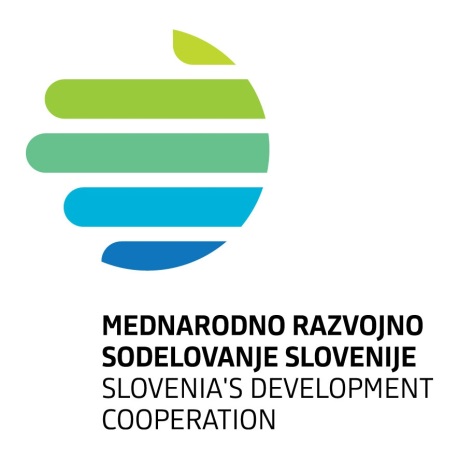 Poročilo o mednarodnem razvojnem sodelovanju Republike Slovenije za leto 2017november 2018KAZALO1	Povzetek	62	Uvod	83	Metodologija in opredelitev pojmov	104	Letna ocena uspešnosti uresničevanja Resolucije	114.1	Prednostna geografska območja in vsebine	114.2	Ocena za leto 2017	135	Razvojno sodelovanje Republike Slovenije v letu 2017	146	Dvostransko razvojno sodelovanje Republike Slovenije	156.1	Razpoložljiva dvostranska razvojna pomoč	166.1.1	Pregled po regijah in državah	176.1.1.1	Prioritetne regije po resoluciji	176.1.1.2	Ostale regije in geografsko nerazporejena pomoč	186.1.2	Pregled po vsebinah	196.1.2.1	Razvojna pomoč v ožjem pomenu	196.1.2.2	Humanitarna in postkonfliktna pomoč	226.1.3	Pregled po poteh dodeljevanja	246.1.4	Pregled po vrstah pomoči	256.1.5	Pregled po financerjih	276.1.6	Pregled za Zahodni Balkan	286.1.6.1	Makedonija	296.1.6.2	Črna gora	306.1.6.3	Kosovo	316.1.6.4	Bosna in Hercegovina	326.1.6.5	Srbija	336.1.6.6	Albanija	346.1.6.7	Regionalni projekti na Zahodnem Balkanu	356.1.7	Pregled za Moldavijo	366.1.8	Pregled za Zelenortske otoke	366.1.9	Pregled za najmanj razvite države v Podsaharski afriki	366.2	Administrativni stroški	377	Večstransko razvojno sodelovanje Republike Slovenije	378	Podnebne finance	409	Enakost spolov kot presečna tema mednarodnega razvojnega sodelovanja	4110	Sklep	41Seznam preglednicPreglednica 1: Koncentracija sredstev po vsebinskih in / ali geografskih prioritetah	13Preglednica 2: Uradna razvojna pomoč Slovenije v obdobju od leta 2013 do leta 2017	15Preglednica 3: Prispevki Slovenije v proračun EU za razvojne namene od leta 2013 do 2017	38Seznam grafovGraf 1: Razdelitev uradne razvojne pomoči Republike Slovenije po kategorijah	6Graf 2: Razdelitev dvostranske razvojne pomoči po vrstah pomoči	6Graf 3: Razdelitev razpoložljive dvostranske razvojne pomoči po regijah	7Graf 4: Razdelitev razpoložljive dvostranske razvojne pomoči v ožjem pomenu po vsebinah	7Graf 5: Razdelitev humanitarne in postkonfliktne pomoči po vsebinah	7Graf 6: Prikaz gibanja sredstev za dvostransko razvojno pomoč v obdobju 2013-2017	16Graf 7: Razdelitev razpoložljive dvostranske razvojne pomoči v letu 2017 po regijah	19Graf 8: Razdelitev razpoložljive dvostranske razvojne pomoči v ožjem pomenu po vsebinah	20Graf 9: Razdelitev humanitarne in postkonfliktne pomoči po vsebinah	22Graf 10: Razdelitev razpoložljive dvostranske razvojne pomoči po financerjih	28Graf 11: Razdelitev večstranske razvojne pomoči po prejemnikih	37Graf 12: Gibanje sredstev večstranske razvojne pomoči v obdobju od 2013 do 2017	39Graf 13: Okviren trend rasti uradne razvojne pomoči v deležu BND do leta 2030	44Seznam prilogPriloga 1: Prevajalna preglednica med prednostnimi vsebinami po resoluciji in vsebinskimi opredelitvami po OECD DAC	46Priloga 2: Uradna razvojna pomoč po ministrstvih in drugih uradnih institucijah	48Priloga 3: Razpoložljiva dvostranska razvojna pomoč po regijah in državah	50Priloga 4: Razpoložljiva dvostranska razvojna pomoč po vsebinah	54Priloga 5: Razpoložljiva dvostranska razvojna pomoč po poteh dodeljevanja	55Priloga 6: Razpoložljiva dvostranska razvojna pomoč po vrstah pomoči	60Priloga 7: Administrativni stroški in stroški z oskrbo beguncev in migrantov	62Priloga 8: Večstranska razvojna pomoč	63 Seznam uporabljenih krajšavAd futura	Javni štipendijski, razvojni, invalidski in preživninski sklad Republike SlovenijeBND		bruto nacionalni dohodekCEB		Council of Europe Development Bank, Razvojna banka Sveta EvropeCEF		Center za razvoj financCEP		ustanova Center za evropsko prihodnostCERF		Central Emergency Response Fund, Posebni sklad Združenih narodov za izredne razmereCITES		Convention on International Trade in Endangered Species, Konvencija o mednarodni trgovini z ogroženimi prosto živečimi živalskimi in rastlinskimi vrstamiCMEPIUS 	Center Republike Slovenije za mobilnost in evropske programe izobraževanja in usposabljanja CMSR		Center za mednarodno sodelovanje in razvojCoE		Council of Europe, Svet EvropeDPPI SEE 	Disaster Preparedness and Prevetion Initiative for South East Europe, Pobuda za pripravljenost na nesreče in njihovo preprečevanje za Jugovzhodno Evropo EBRD		European Bank for Reconstruction and Development, Evropska banka za obnovo in razvojEBRD-WBJTF	Western Balkans' Joint Trust Fund, Investicijski okvir za Zahodni Balkan EK		Evropska komisijaEPPO	European and Mediterranean Plant Protection Organisation, Evropska organizacija za varstvo rastlinEDF 		European Development Fund, Evropski razvojni skladEU 		Evropska unijaFAO 	Food and Agriculture Organisation of the United Nations, Organizacija Združenih narodov za prehrano in kmetijstvoGEF 		Global Enviroment Fund, Svetovni sklad za okolje IAEA 		International Atomic Energy Agency, Mednarodna agencija za jedrsko energijo IBRD 	International Bank for Reconstruction and Development, Mednarodna banka za obnovo in razvojICMPD	International Centre for Migration Policy Development, Mednarodni center za razvoj migracijske politikeICPE 	International Center for Promotion of Enterprises, Mednarodni center za promocijo podjetijICRC 		International Committee of the Red Cross, Mednarodni odbor Rdečega križaIDA 		International Development Association, Mednarodno združenje za razvojIDA-MDRI	IDA's Multilateral Debt Relief Initiative - Pobuda za odpis multilateralnih dolgovIDB FSO	IDB Fund for Special Operations - Sklad za posebne operacije v Medameriški razvojni bankiIFRC	International Federation of Red Cross and Red Crescent Societies, Mednarodna federacija društev Rdečega križa in Rdečega polmeseca ILO 		International Labour Organization, Mednarodna organizacija delaIOM 		International Organization for Migration, Mednarodna organizacija za migracije ISTA		International Seed Testing Association, Mednarodna zveza za testiranje semenITF 		ITF Ustanova za krepitev človekove varnostiITU 		International Telecommunications Union, Mednarodna zveza za telekomunikacije IUCN 		International Union for Conservation of Nature, Svetovna zveza za varstvo naraveIZUM 		Institut informacijskih znanosti LDC	Least Developed Countries, najmanj razvite državeOECD	Organization for economic Cooperation and Development, Organizacija za gospodarsko sodelovanje in razvojOECD DAC 	OECD Development Co-operation Committee, Odbor za razvojno pomoč Organizacije za ekonomsko sodelovanje in razvojOHCHR 	United Nations Human Rights Office of the High Commissioner, Visoki komisar Združenih narodov za človekove praviceOIF 	Organisation internationale de la Francophonie, Mednarodna organizacija za FrankofonijoOHR 	Office of the High Representative, Urad visokega predstavnika v Bosni in HercegoviniOVSE		Organizacija za varnost in sodelovanje v EvropiOZN		Organizacija združenih narodovRACVIAC 	RACVIAC Centre for Security Cooperation, Regionalni center za pomoč pri preverjanju in izvajanju nadzora orožjaRCC		Regional Cooperation Council, Svet za regionalno sodelovanjeResolucija	Resolucija o mednarodnem razvojnem sodelovanju Republike Slovenije za obdobje do leta 2015 SLOGA		Platforma NVO za razvojno sodelovanje in humanitarno pomočUNCCD 	United Nations Convention to Combat Desertifications, Konvencija Združenih narodov o boju proti dezertifikacijiUNDPKO	United Nations Department for Peacekeeping Operations, Oddelek za mirovne operacije Združenih narodovUNEP 		United Nations Environment Programme, Program Združenih narodov za okolje UNESCO 	United Nations Educational, Scientific and Cultural Organization, Organizacija Združenih narodov za izobraževanje, znanost in kulturoUNFCCC	United Nations Framework Convention on Climate Change, Okvirna konvencija Združenih narodov o spremembi podnebjaUNHCR 	United Nations High Commissioner for Refugees, Visoki komisariat Združenih narodov za begunceUNICEF 	United Nations Children's Fund, Mednarodni sklad Združenih narodov za otrokeUNIDO	United Nations Industrial Development Organisation, Organizacija združenih narodov za industrijski razvojUNRWA	United Nations Relief and Works Agency for Palestine Refugees in the Near East, Agencija Združenih narodov za pomoč palestinskim beguncem na Bližnjem vzhoduUNTFHS 	United Nations Trust Fund for Human Security, Skrbniški sklad za človekovo varnostUN WOMEN	United NAtions Entity for Gender Equality, Agencija Združenih narodov za ženskeUPU 		Universal Postal Union, Svetovna poštna zvezaURP		uradna razvojna pomočWCO CCF	World Customs Organization, Customs Cooperation Fund, Svetovna carinska organizacija, Sklad za carinsko sodelovanjeWFP		World Food Programme, Svetovni program za hranoWHO 		World Health Organization, Svetovna zdravstvena organizacijaWIPO	World Intellectual Property Organization, Svetovna organizacija za intelektualno lastninoWMO 		World Meteorological Organization, Svetovna meteorološka organizacijaZMRSHP	Zakon o mednarodnem razvojnem sodelovanju in humanitarni pomoči Republike SlovenijePovzetekObseg sredstev za uradno razvojno pomoč Slovenije je v letu 2017 znašal 67,23 milijona evrov, kar predstavlja 0,16 odstotka bruto nacionalnega dohodka (BND). 45,12 milijonov evrov ali dve tretjini predstavlja večstranska razvojna pomoč, predvsem preko Evropske unije, sistema Organizacije združenih narodov in Skupine Svetovne banke, 22,11 milijonov evrov ali eno tretjino pa predstavlja dvostranska razvojna pomoč. V dvostranski razvojni pomoči 16,99 milijonov evrov ali 77 odstotkov predstavlja razvojna pomoč v ožjem pomenu, 2,19 milijona evrov ali 10 odstotkov predstavlja humanitarna in postkonfliktna pomoč, 2,93 milijona evrov ali 13 odstotkov pa administrativni stroški.Graf 1: Razdelitev uradne razvojne pomoči Republike Slovenije v letu 2017 v višini 67.229.443 EUR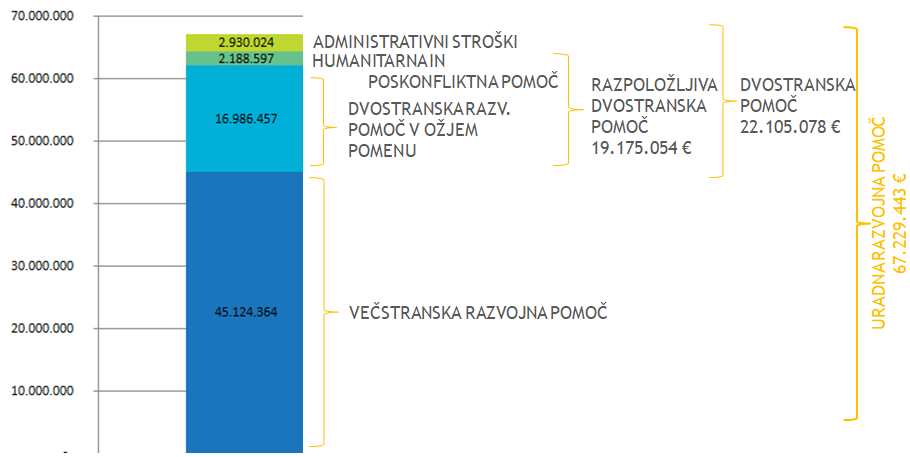 V okviru dvostranske razvojne pomoči največji delež predstavljajo oprostitve šolnin. Skupaj s štipendijami so v letu 2017 predstavljale 39 odstotkov dvostranske razvojne pomoči. V primerjavi z letom 2016 so se povečale za 46 odstotkov. Znatno so se povečali tudi namenski prispevki mednarodnim organizacijam, predvsem na račun višjega prispevka v Instrument EU za begunce v Turčiji. Pomemben delež razvojne pomoči (16 odstotkov) predstavlja tudi pomoč projektne narave, administrativni stroški pa predstavljajo 13 odstotkov dvostranske pomoči. Graf 2: Razdelitev dvostranske razvojne pomoči v letu 2017 v višini 22.105.078 EUR 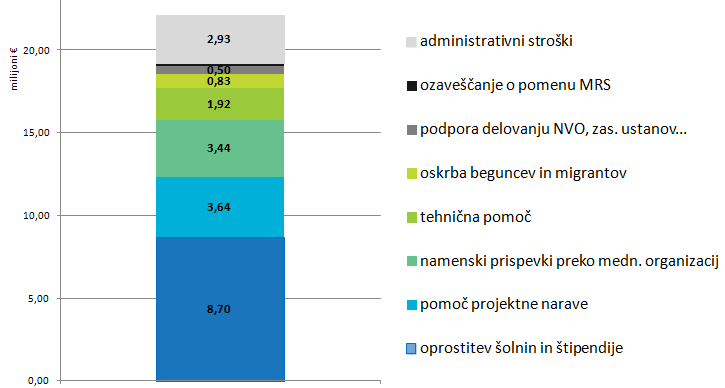 Največji delež razpoložljive dvostranske pomoči Slovenija tradicionalno namenja regiji Zahodnega Balkana, v letu 2017 pa posamično največ Bosni in Hercegovini.Graf 3: Razdelitev razpoložljive dvostranske razvojne pomoči v letu 2017 v višini 19.175.054 EUR po regijah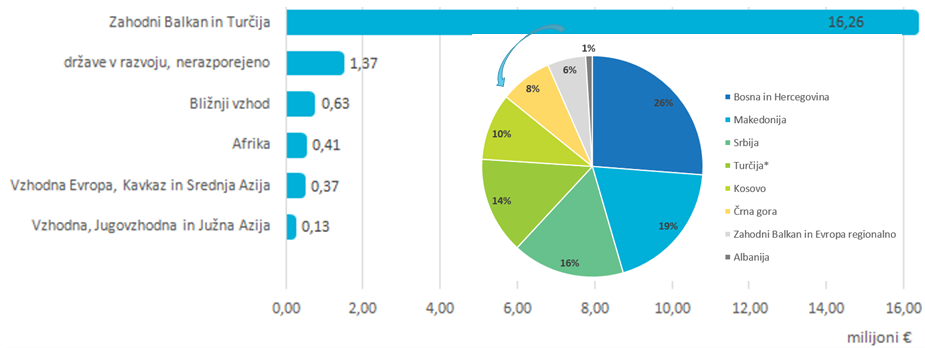 Največji delež dvostranske razvojne pomoči v ožjem pomenu gre za družbene storitve, v povezavi z znatnim deležem oprostitev šolnin in štipendij v dvostranski razvojni pomoči predvsem za področje izobraževanja. Pomemben delež gre tudi za omogočanje dostopa do pitne vode in za civilno-vojaško sodelovanje. Graf 4: Razdelitev razpoložljive dvostranske razvojne pomoči v ožjem pomenu v letu 2017 v višini 16.986.457 EUR po vsebinah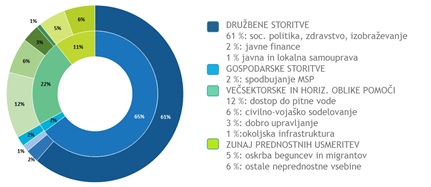 Obseg humanitarne in postkonfliktne pomoči je v letu 2017 znašal 2.188.597 evrov. Največji delež humanitarne pomoči je bil namenjen zmanjševanju lakote in se je financiral v celoti preko namenskih prispevkov mednarodnim organizacijam.Graf 5: Razdelitev humanitarne in postkonfliktne pomoči v 2017 po vsebinah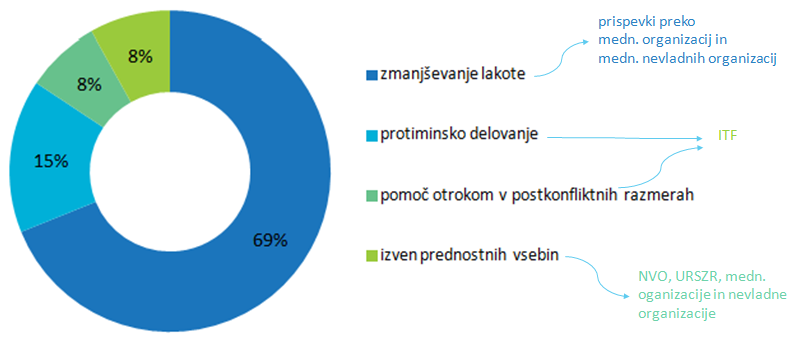 Obseg sredstev za uradno razvojno pomoč Slovenije v letu 2017 se je glede na leto 2016 zmanjšal za 9 odstotkov. Zmanjšanje je predvsem posledica manjšega obsega tistih stroškov za oskrbo beguncev in migrantov v Sloveniji, ki se jih šteje v uradno razvojno pomoč, pa tudi manjšega obsega projektov dvostranskega razvojnega sodelovanja in administrativnih stroškov. Glede na leto prej pa se je nekoliko povečal obseg humanitarne in postkonfliktne pomoči, in sicer za 8 odstotkov.UvodPoročila o mednarodnem razvojnem sodelovanju Republike Slovenije se pripravlja na podlagi 15. člena Zakona o mednarodnem razvojnem sodelovanju in humanitarni pomoči Republike Slovenije (v nadaljnjem besedilu: ZMRSHP). Na podlagi podatkov, ki jih letno sporočajo slovenski proračunski uporabniki in druge uradne ustanove, jih pripravlja Sektor za razvojno sodelovanje in humanitarno pomoč, ki deluje v okviru Direktorata za multilateralo, razvojno sodelovanje in mednarodno pravo na Ministrstvu za zunanje zadeve, ki je koordinator mednarodnega razvojnega sodelovanja Republike Slovenije.Mednarodno razvojno sodelovanje (v nadaljnjem besedilu: MRS) je namenjeno podpori pri odpravi revščine, zmanjšanju neenakosti in pospeševanju trajnostnega razvoja v partnerskih državah. Cilj humanitarne pomoči je reševanje človeških življenj, preprečevanje in lajšanje trpljenja, ohranjanje človekovega dostojanstva, zmanjšanje ranljivosti in tveganja za krize, preventivno delovanje ter krepitev odpornosti proti krizam in zmogljivosti za zagotavljanje odziva nanje. V nadaljnjem besedilu se izraz mednarodno razvojno sodelovanje uporablja enotno za mednarodno razvojno sodelovanje in humanitarno pomoč. Države donatorice skladno z globalnimi razvojnimi cilji in drugimi mednarodnimi zavezami prispevajo delež svojega bruto nacionalnega dohodka (v nadaljnjem besedilu: BND) za pravičnejši, enakopravnejši in bolj uravnotežen svetovni razvoj. Poleg uradne razvojne pomoči, ki je namenjena spodbujanju gospodarskega razvoja in blaginje držav v razvoju, zajema MRS še druge uradne tokove, kot so na primer izvozna posojila in subvencije, ter zasebne tokove, kot so neposredne tuje naložbe, nakazila migrantov v njihove izvorne države in drugo. Zasebne tokove pod MRS štejemo le, ko so jih spodbudili uradni tokovi. Poročilo o mednarodnem razvojnem sodelovanju Republike Slovenije obravnava zgolj uradno razvojno pomoč, na katero se nanašajo mednarodne zaveze Slovenije o povečevanju sredstev v ta namen.Podatki o obsegu in sestavi uradne razvojne pomoči se zbirajo na podlagi metodologije Odbora za razvojno pomoč Organizacije za gospodarsko sodelovanje in razvoj (v nadaljnjem besedilu: OECD DAC). Podatki o obsegu in sestavi uradne razvojne pomoči se uporabljajo za spremljanje in ocenjevanje napredka o izvajanju ciljev po ZMRSHP in Resoluciji o mednarodnem razvojnem sodelovanju in humanitarni pomoči Republike Slovenije, redno poročanje Evropski uniji (v nadaljnjem besedilu: EU) in Organizaciji za gospodarsko sodelovanje in razvoj (v nadaljnjem besedilu: OECD) ter analize s tega področja. Poročila so v veliki meri tudi osnova za načrtovanje mednarodnega razvojnega sodelovanja na podlagi usmeritev iz strateških dokumentov MRS. Za večji del dvostranske razvojne pomoči načrtovanje poteka v obliki večletnih Okvirnih programov mednarodnega razvojnega sodelovanja in humanitarne pomoči Republike Slovenije. Vsi okvirni programi so objavljeni na spletni strani Ministrstva za zunanje zadeve: www.mzz.gov.si.Metodologija in opredelitev pojmovSlovenija kot članica EU in OECD DAC svoje mednarodno razvojno sodelovanje v celoti utemeljuje na opredelitvah in metodoloških usmeritvah OECD. Razpoložljiva uradna razvojna pomoč je seštevek programske večstranske pomoči in razpoložljive dvostranske pomoči oziroma zajema tisti del celotne uradne razvojne pomoči, o uporabi katerega Slovenija kot država donatorica odloča popolnoma samostojno.Razpoložljiva dvostranska razvojna pomoč zajema tokove (denar, oprema, osebje ipd.) državam ali regijam na seznamu prejemnic uradne razvojne pomoči OECD DAC, kar vključuje tudi pomoč, ki se omenjenim in vnaprej določenim državam ali regijam nameni preko mednarodnih organizacij. Vsa dvostranska razvojna pomoč brez administrativnih stroškov je razpoložljiva. Programska razvojna pomoč (t.i. Country Programmable Aid – CPA), ki se načrtuje po državah in vsebinah, zajema vso razpoložljivo uradno razvojno pomoč, zmanjšano za humanitarno pomoč, oprostitve šolnin, oskrbo beguncev, ozaveščanje o pomenu mednarodnega razvojnega sodelovanja, splošno proračunsko podporo in odpis dolga. Stroški za oskrbo beguncev, vključno s prosilci za azil, v državi donatorici v prvem letu njihovega bivanja se po metodologiji OECD DAC štejejo v uradno razvojno pomoč. Večstranska razvojna pomoč je seštevek institucionalne večstranske pomoči in razpoložljive večstranske pomoči. Razpoložljivo večstransko razvojno pomoč za namene tega poročila predstavljajo prispevki, o katerih odloča Vlada Republike Slovenije in niso namenski. Institucionalno večstransko razvojno pomoč sestavljajo vplačila v kapital in v redne operacije mednarodnih organizacij, članarine, vplačila v proračun EU, namenjena uradni razvojni pomoči, in v EDF. Slovenija jih plačuje na podlagi zavez, ki jih ima do EU in mednarodnih organizacij ter jih je potrdil Državni zbor Republike Slovenije. Razvrstitev večstranske razvojne pomoči na razpoložljivo in institucionalno navaja priloga 8.Glede na to, da je bila Resolucija o mednarodnem razvojnem sodelovanju in humanitarni pomoči Republike Slovenije sprejeta v Državnem zboru RS šele 26. septembra 2017, se za spremljanje skladnosti aktivnosti mednarodnega razvojnega sodelovanja s strateškim dokumentom upošteva predhodna resolucija, in sicer Resolucija o mednarodnem razvojnem sodelovanju Republike Slovenije za obdobje do leta 2015 (v nadaljnjem besedilu: Resolucija) iz leta 2008. Navajanje prednostnih vsebin po resoluciji se razlikuje od vsebinskih opredelitev po metodologiji OECD DAC, kar je prikazano v preglednici v prilogi 1. Preglednica je podlaga za ugotavljanje skladnosti realizirane razpoložljive dvostranske razvojne pomoči s prednostnimi vsebinami mednarodnega razvojnega sodelovanja po Resoluciji. Prednostna geografska območja za razvojno pomoč v ožjem pomenu, t.j. brez humanitarne in postkonfliktne pomoči, so Črna gora, Makedonija, Bosna in Hercegovina, Srbija, Kosovo, Albanija, Zahodni Balkan kot regija, Moldavija in Zelenortski otoki. Z navedenimi državami ima Slovenija sklenjene dvostranske sporazume o mednarodnem razvojnem sodelovanju, ki so dostopni na spletnem naslovu: www.mzz.gov.si/si/zunanja_politika_in_mednarodno_pravo/mednarodno_razvojno_sodelovanje_in_humanitarna_pomoc/dokumenti/. Poleg tega pod prednostno geografsko območje štejemo tudi najmanj razvite države v Podsaharski Afriki. Za humanitarno in postkonfliktno pomoč prednostna geografska območja v Resoluciji niso določena. Med humanitarno in postkonfliktno pomoč se štejejo: dvostranske aktivnosti, ki jih kot humanitarne opredeljuje OECD DAC, in dvostranske aktivnosti, ki jih kot humanitarne in postkonfliktne opredeljuje resolucija (glej preglednico v prilogi 1).Letna ocena uspešnosti uresničevanja Resolucije ZMRSHP določa, da se letno pripravlja oceno uspešnosti uresničevanja ciljev mednarodnega razvojnega sodelovanja. Ker je načrtovanje in izvajanje aktivnosti v letu 2017 še v celoti usmerjala Resolucija o mednarodnem razvojnem sodelovanju Republike Slovenije za obdobje do leta 2015, se pri pripravi ocene uspešnosti upoštevajo elementi le-te. Prednostna geografska območja in vsebineUresničevanje prednostnih geografskih območij in vsebin mednarodnega razvojnega sodelovanja, kakor so opredeljene v resoluciji, se preverja glede na usmerjanje razpoložljive uradne razvojne pomoči. Ob zviševanju uradne razvojne pomoči naj bi se prav ta del zviševal sorazmerno najhitreje. Geografske prioritete po resoluciji so: Zahodni Balkan, kjer je sodelovanje s Črno goro v letu 2017 potekalo programsko, z drugimi državami (Albanija, Bosna in Hercegovina, Kosovo, Makedonija in Srbija) pa projektno;Vzhodna Evropa, Kavkaz in Srednja Azija. Prednostna država je Moldavija, kjer poteka projektno  sodelovanje; Afrika, kjer je bil prehod na programski način predviden zgolj za Zelenortske otoke, sicer pa se prednostno podpira projekte v najmanj razvitih državah celine. Afriki se uradna razvojna pomoč namenja predvsem večstransko. Vsebinske prioritete mednarodnega razvojnega sodelovanja brez humanitarne in postkonfliktne pomoči po resoluciji so: Sektor: družbene storitve podsektorji A – (i) socialna politika (skupaj z zdravstvom) in politika izobraževanja, (ii) javne finance, (iii) javna in lokalna samouprava, (iv) približevanje EU, podsektor B – (v) znanstveno-tehnološko sodelovanje in informacijski sistemi, podsektor C – (vi) izobraževanje strokovnjakov/štipendiranje, podsektor D – (vii) krepitev civilne družbe;Sektor: gospodarske storitve podsektorja A – (i) javna infrastruktura, (ii) informacijsko-komunikacijske tehnologije, podsektor B – (iii) spodbujanje malih in srednje velikih podjetij;Sektor: večsektorske in horizontalne oblike pomoči podsektorji A – (i) okoljska infrastruktura, (ii) prehranska varnost, (iii) dostop do pitne vode, podsektor B – (iv) dobro upravljanje s poudarkom na človekovih pravicah in enakih možnostih, podsektor C – (v) civilno-vojaško sodelovanje.Vsebinske prioritete mednarodnega razvojnega sodelovanja brez humanitarne in postkonfliktne pomoči so po resoluciji določene precej široko, še posebej glede na obseg razpoložljivih sredstev za uradno razvojno pomoč. Upoštevaje obseg razpoložljivih sredstev in primerjalne prednosti Slovenije so se z začetkom priprave in sprejemanja Okvirnih programom mednarodnega razvojnega sodelovanja in humanitarne pomoči Republike Slovenije v letu 2010 vsebinske prioritete omejile oziroma konkretizirale na: krepitev dobrega upravljanja in pravne države s poudarkom na približevanju EU (prej: evro-atlantskim povezavam), varovanje okolja s poudarkom na trajnostnem upravljanju voda ter krepitev vloge žensk in skrb za dobrobit otrok kot presečna tema.Za humanitarno in postkonfliktno pomoč resolucija določa zgolj prednostne vsebine:zmanjševanje revščine in lakote,protiminsko delovanje in pomoč otrokom v postkonfliktnih razmerah.Predpisana raven koncentracije: skladno z resolucijo naj bi Slovenija približno 80 odstotkov razpoložljive uradne razvojne pomoči (dvostranske in večstranske) usmerila v aktivnosti, ki so prednostne bodisi po geografskem bodisi po vsebinskem ključu, ter najmanj 50 odstotkov v aktivnosti, ki so prednostne po obeh ključih. Za humanitarno in postkonfliktno pomoč naj bi Slovenija namenila 10 odstotkov razpoložljive uradne razvojne pomoči, od tega za humanitarno pomoč v izrednih razmerah 25 odstotkov. Pri izračunu deleža, ki je namenjen za humanitarno in postkonfliktno pomoč, se upošteva razpoložljiva dvostranska razvojna pomoč, pri izračunu koncentracije sredstev po prednostnih geografskih območjih in vsebinah pa se upošteva dvostranska razvojna pomoč v ožjem pomenu. Razpoložljiva večstranska razvojna pomoč, ki jo je mogoče geografsko in vsebinsko usmerjati v zgolj omejenem obsegu, se kljub drugačnim usmeritvam po resoluciji pri omenjenih izračunih ne upošteva.Ocena za leto 2017Razpoložljiva dvostranska razvojna pomoč Slovenije je v letu 2017 znašala 19.175.054 evrov, od tega: 16.986.457 evrov oziroma 89 odstotkov za razvojno pomoč v ožjem pomenu ter 2.188.597 evrov oziroma 11 odstotkov za humanitarno in postkonfliktno pomoč. V sklopu humanitarne in postkonfliktne pomoči se je za izredne razmere namenilo 196.324 evrov oziroma 9 odstotkov, kar je manj, kot je predvideno v resoluciji (25 odstotkov predvidenih sredstev za humanitarno in postkonfliktno pomoč). V sklopu razvojne pomoči v ožjem pomenu je bilo za aktivnosti, ki so prednostne po vsaj enem, bodisi geografskem ali vsebinskem kriteriju ali obeh, namenjenih 15.778.880 evrov ali 93 odstotkov, kar je več kot je predpisano v resoluciji. Za aktivnosti, ki so prednostne po obeh ključih, se je namenilo 13.060.577 evrov ali 77 odstotkov razvojne pomoči v ožjem pomenu, kar ravno tako presega raven predpisane koncentracije po resoluciji. Podatki od 2010 do 2014 so nakazovali na izrazito koncentracijo sredstev po vsebinskih in / ali geografskih prioritetah, kar se je v 2015 in 2016 spremenilo zaradi znatnega povečanja stroškov z reševanjem begunske in migracijske problematike, ki ni prednostna po nobenem od kriterijev – ne po geografskem niti po vsebinskem. Vpliv tega področja je v statistični sliki za leto 2017 ponovno minimiziran.Preglednica 1: Koncentracija sredstev po vsebinskih in / ali geografskih prioritetah od leta 2013 do 2017Vlada Republike Slovenije se je 14. aprila 2016 seznanila z Okvirnim programom mednarodnega razvojnega sodelovanja in humanitarne pomoči Republike Slovenije za obdobje od leta 2016 do 2019 (sklep št. 51105-3/2016/5), 4. maja 2017 pa z njegovo revizijo. Za leto 2017 je bilo v okvirnem programu za razvojne aktivnosti (t.i. CPA – za opredelitev glej poglavje 3) predvidenih 9.600.044 evrov. V letu 2017 je bilo realiziranih 7.665.093 evrov razvojnih aktivnosti, ki se jih načrtuje po državah oziroma 80 odstotkov načrtovane vrednosti. Največji izpad realizacije glede na načrtovane vrednosti je pri aktivnostih, ki so bile predvidene za financiranje iz podnebnega sklada, ter pri projektih, katerih realizacija je bila predvidena preko CMSR, kar je posledica spremembe uvrščanja in spremljanja projektov MRS v državni proračun v tem letu. V okviru dvostranske pomoči je bilo 35 odstotkov pomoči programske, kar je nekoliko višji delež kot leto prej (30 odstotkov v letu 2016). Za humanitarne aktivnosti je bilo v okvirnem programu načrtovanih 1.668.473 evrov, pri čemer se v okvirnih programih, skladno z usmeritvami iz Resolucije, načrtuje samo redno humanitarno in postkonfliktno pomoč, vključno s humanitarnimi intervencijami in postkonfliktno pomočjo v dlje časa trajajočih krizah. Realiziranih je bilo 1.992.272 evrov humanitarne in postkonfliktne pomoči (izredne humanitarne pomoči se v ta izračun ne vključuje, ker je ni mogoče vnaprej načrtovati), kar je 119-odstotna realizacija. Večja realizacija je predvsem posledica upoštevanja večjega deleža prispevka v Instrument EU za begunce v Turčiji v humanitarne namene kot je bilo predvideno ob pripravi okvirnega programa. Za ozaveščanje in krepitev zmogljivosti je bilo v okvirnem programu načrtovanih 185.000 evrov, realiziranih pa 135.596 evrov oziroma 73 odstotkov. Manjša realizacija je predvsem posledica evidentiranja stroškov evalvacije MRS RS v Črni gori za obdobje 2013 do 2016 v višini 29.280 evrov pod razvojno pomoč projektne narave, skladno z metodologijo OECD DAC. 9-odstotno zmanjšanje skupnega obsega uradne razvojne pomoči v letu 2017 glede na leto poprej je predvsem posledica manjšega obsega tistih stroškov za oskrbo beguncev in migrantov v Sloveniji, ki se jih šteje v uradno razvojno pomoč, pa tudi manjšega obsega projektov dvostranskega razvojnega sodelovanja in administrativnih stroškov. V večstranskem delu razvojnega sodelovanja so se glede na leto 2016 najbolj znižali prispevek za mirovne operacije Združenih narodov, prispevek v proračun EU za razvojne namene ter vplačilo kapitala v Mednarodni banki za obnovo in razvoj (IBRD), ker se je le-to zaključilo v letu 2016. Razpoložljiva dvostranska razvojna pomoč je znašala 19,18 milijonov evrov in se je glede na leto prej zmanjšala za 12 odstotkov. Resolucija o mednarodnem razvojnem sodelovanju Republike Slovenije za obdobje do leta 2015 se je glede ciljev mednarodnega razvojnega sodelovanja sklicevala na takrat veljavni Zakon o mednarodnem razvojnem sodelovanju Republike Slovenije iz leta 2006, ki je za cilje določil: zmanjševanje revščine s spodbujanjem gospodarskega in družbenega razvoja; zagotavljanje miru in varnosti, boj proti aidsu in drugim boleznim, ki pestijo manj razvite države; zagotavljanje izobraževanja za vse, trajnostnega razvoja in dobrega vladanja; in krepitev dvostranskega in večstranskega sodelovanja s prednostnimi državami.Nacionalni koordinator za mednarodno razvojno sodelovanje ocenjuje, da je Slovenija z aktivnostmi mednarodnega razvojnega sodelovanja v letu 2017 skladno s svojimi zmožnostmi, zmogljivostmi in primerjalnimi prednostmi, neposredno preko dvostranske razvojne pomoči in posredno preko članstva v mednarodnih organizacijah, prispevala k uspešnemu uresničevanju zgoraj navedenih ciljev, kot je razvidno iz natančnega pregleda in razreza aktivnosti v nadaljevanju dokumenta. Dvostransko sodelovanje je najbolj raznoliko in pestro predvsem z državami Zahodnega Balkana, kjer posebej izstopata Črna gora, s katero ima Slovenija sklenjen program dvostranskega razvojnega sodelovanja, ter Bosna in Hercegovina. Razvojno sodelovanje Republike Slovenije v letu 2017Zavzemanje za enakopravnejši svetovni razvoj je del zunanje politike vsake razvite države, tudi Slovenije. Razvite države si skladno z mednarodnimi zavezami prizadevajo za postopno povečevanje sredstev v podporo enakopravnejšemu svetovnemu razvoju oziroma za trajnostni razvoj partnerskih držav. Pri tem je bila tudi v letu 2017 posebna pozornost namenjena uresničevanju ciljev trajnostnega razvoja v Podsaharski Afriki, ki pri doseganju teh ciljev najbolj zaostaja.V pripravah na sprejem nove univerzalne razvojne paradigme Združenih narodov Agende 2030 za trajnostni razvoj do leta 2030 (v nadaljevanju: Agenda 2030) so maja 2015 države EU sprejele sklep Sveta EU o globalnem partnerstvu za izkoreninjenje revščine in trajnostni razvoj po letu 2015, s katerimi so EU in njene države članice obnovile kolektivno zavezo EU za dosego cilja 0,70 odstotka BND za uradno razvojno pomoč v časovnem okviru Agende 2030. Države, ki so postale članice EU pred letom 2002, so sprejele individualno zavezo, da bodo v časovnem okviru agende ohranile oz. dosegle cilj 0,7 odstotka BND za uradno razvojno pomoč, medtem, ko so se države, ki so postale članice EU po letu 2002, zavezale, da si bodo v istem časovnem obdobju prizadevale povečati uradno razvojno pomoč na 0,33 odstotka BND. Zaveze držav so bile ponovljene v Novem Evropskem soglasju o razvoju iz junija 2017.V drugem letu po sprejemu sklepov Sveta EU z vsebovanimi novimi zavezami, t.j. leta 2017, je Slovenija za uradno razvojno pomoč namenila 67.229.443 evrov ali 0,16 odstotka BND. Ta znesek zajema:dvostransko razvojno pomoč v višini 22.105.078 evrov ali 33 odstotkov vseh sredstev tervečstransko razvojno pomoč v višini 45.124.364 evrov ali 67 odstotkov vseh sredstev.Preglednica 2: Uradna razvojna pomoč Slovenije v obdobju od leta 2013 do leta 2017 v EURDelitev uradne razvojne pomoči po ministrstvih, vladnih službah in drugih uradnih institucijah v letu 2017 je v prilogi 2. Po obdobju zmerne nominalne rasti obsega uradne razvojne pomoči od leta 2010 do 2014 je bila leta 2015 zabeležena znatna rast, ki se je nadaljevala tudi v letu 2016. To je Slovenijo postavilo v ugodnejši začetni položaj v njenih prizadevanjih za dosego mednarodnih zavez do leta 2030 in jo hkrati postavilo pred izziv ohranjanja trenda postopne rasti obsega uradne razvojne pomoči. Zaradi padca nekaterih kategorij pomoči v letu 2017 (npr. bistveno manj stroškov z oskrbo beguncev in migrantov, ki se jih lahko šteje pod uradno razvojno pomoč, manjši prispevki v mirovne operacije Organizacije združenih narodov), se je trend v letu 2017 obrnil navzdol, vendar pa glede na leto 2015 nominalno obseg uradne razvojne pomoči vendarle izkazuje rast, in sicer na račun večstranske razvojne pomoči. Po preliminarnih podatkih, ki so jih donatorice sporočile OECD DAC v prvem kvartalu leta 2018, je Slovenija v letu 2017 med državami, ki so v EU vstopile po letu 2002, in so se leta 2015 zavezale, da bodo do leta 2030 namenile vsaj 0,33 odstotka BND za uradno razvojno pomoč, ostajala na ugodnem tretjem mestu. Po deležu BND za uradno razvojno pomoč v tej skupini držav vodi Malta z 0,22 odstotka BND, sledi ji Estonija z 0,17 odstotka BND. Sloveniji sledijo Češka, Litva in Poljska s po 0,13 odstotka svojih BND za uradno razvojno pomoč. Dvostransko razvojno sodelovanje Republike SlovenijeTrend zmanjševanja dvostranske razvojne pomoči, ki je med letoma 2009 in 2011 sledil finančni krizi, se je obrnil v letu 2012, ko je dvostranska razvojna pomoč začela ponovno naraščati, in sicer za 1.327.756 evrov ali 10 odstotkov v letu 2012 in za 489.304 evrov ali 3 odstotke v letu 2013. V 2014 se je dvostranska razvojna pomoč ponovno zmanjšala (za 158.162 evrov oziroma 1 odstotek). V 2015 je dvostranska razvojna pomoč beležila močan porast (7.437.560 evrov oziroma 49 odstotkov), v veliki meri kot posledica reševanja begunske problematike zaradi razmer v Siriji, deloma pa tudi z okrepljenimi razvojnimi in humanitarnimi aktivnostmi na drugih področjih. Znatna rast se je nadaljevala v letu 2016, tej pa je sledil padec v letu 2017, in sicer za 3.116.392 evrov ali 12 odstotkov. Glede na leto 2015 se je dvostranska razvojna pomoč znižala za 2 odstotka. Razpoložljiva sredstva za dvostransko razvojno pomoč so se v letu 2017 v primerjavi z letom prej zmanjšala za 2.685.063 evrov ali za 12 odstotkov. Zmanjšanje v glavnem izhaja iz bistveno manjših stroškov za oskrbo beguncev in migrantov, ki jih je mogoče šteti v uradno razvojno pomoč, deloma pa tudi iz manjšega skupnega obsega projektov preko CMSR in uveljavljenih mednarodnih organizacij, kot sta UNIDO in CEF. To zmanjšanje nekoliko omili ponovno znatno povečanje zneska iz naslova oprostitev šolnin, ki je za 2.575.500 evrov ali 46 odstotkov višji od leta prej. Dvostranski prispevki v Instrument EU za begunce v Turčiji tudi v letu 2017 pomembno vplivajo na geografsko sliko dvostranske pomoči, saj je Turčija (čeprav gre pravzaprav za pomoč sirskim beguncem v Turčiji) s tem postala pomembna prejemnica pomoči Republike Slovenije. Pomoč se je v letu 2017 pomembno povečala tudi Srbiji. Največja posamična prejemnica pomoči tudi v letu 2017 ostaja Bosna in Hercegovina, sledita Makedonija in Srbija. Čeprav je Črna gora po obsegu šele na šestem mestu, je bilo v tam izvedenih največ posamičnih aktivnosti mednarodnega razvojnega sodelovanja (26), prav tako je Črna gora kot trenutno edina programska država na prvem mestu po realizirani pomoči slovenskega MRS na prebivalca. Slovenija je na petem mestu med dvostranskimi donatorji v Črni gori.Humanitarna in postkonfliktna pomoč se je glede na leto 2017 povišala za 8 odstotkov, kar je predvsem posledica višjega vplačila dvostranskega prispevka v Instrument EU za begunce v Turčiji, ki je bila namenjen za humanitarno pomoč. Nekoliko se je povečalo tudi financiranje protiminskega delovanja preko ITF Ustanove za krepitev človekove varnosti. V letu 2017 je dvostranska uradna razvojna pomoč znašala 22.105.078 evrov ali 33 odstotkov celotne uradne razvojne pomoči Slovenije v temu letu, od tega:razpoložljiva dvostranska razvojna pomoč 19.175.054 evrov, pri čemer je mogoče:16.843.521 evrov ali 88 odstotkov pripisati aktivnostim po posameznih državah, 961.776 evrov ali 5 odstotke posredno kot prispevek posameznim regijam in 1.369.758 evrov ali 7 odstotkov za druge, po državah nerazporejene dvostranske aktivnosti, kar vključuje oskrbo beguncev in migrantov v višini 829.936 evrov, teradministrativni stroški v višini 2.930.024 evrov. Graf 6: Prikaz gibanja sredstev za dvostransko razvojno pomoč v EUR v obdobju 2013-2017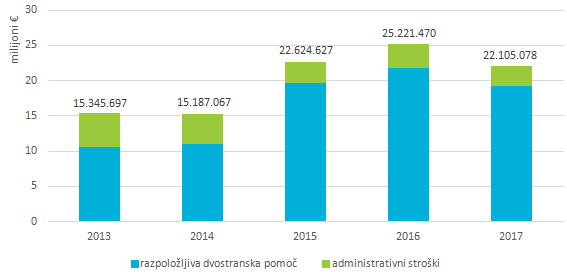 Razpoložljiva dvostranska razvojna pomočRazpoložljiva dvostranska razvojna pomoč je prikazana po regijah in državah, po vsebinah, po poteh dodeljevanja, po vrstah pomoči in po financerjih. Podrobnejši pregled aktivnosti je pripravljen za prioritetne partnerske države v razvoju po Resoluciji – države Zahodnega Balkana, Moldavijo, Zelenortske otoke - ter za prednostno geografsko območje najmanj razvitih držav v Podsaharski Afriki.Pregled po regijah in državahZa prikaz razporeditve sredstev po regijah (in državah) se uporabljajo regije kot jih določa Resolucija. Slednje se deloma razlikujejo od regij, kot jih določa OECD DAC in na podlagi katerih se zbirajo podatki. Proračunski uporabniki za vsako aktivnost navedejo le eno državo. Če je pomoč usmerjena v več držav ali v regijo, se uporabi zaokrožitev na najmanjšo možno enoto (državo ali regijo) ali navede "države v razvoju, nerazporejeno", kar se uporablja tudi za oskrbo beguncev in migrantov ter ozaveščanje o pomenu mednarodnega razvojnega sodelovanja v državi donatorici.Prioritetne regije po resolucijiTudi v letu 2017 je Slovenija največ razpoložljive dvostranske razvojne pomoči usmerila v države Zahodnega Balkana, ki so skupaj prejele 16.262.641 evrov ali 85 odstotkov celotne razpoložljive dvostranske pomoči, kar je več kot v poprečju zadnjih petih let (2013-2017), ki znaša 68 odstotkov. Brez Turčije in statistične regije "Evropa" so države Zahodnega Balkana skupno prejele 13.575.123 evrov oziroma 71 odstotkov razpoložljive dvostranske razvojne pomoči.  Največja prejemnica s tega območja v letu 2017 je bila Bosna in Hercegovina (4.263.103 evrov ali 26 odstotkov vseh sredstev za Zahodni Balkan). Sledile so ji Makedonija (3.136.770 evrov ali 19 odstotkov), Srbija (2.665.227 evrov ali 16 odstotkov), Kosovo (1.587.922 evrov ali 10 odstotkov), Črna gora (1.241.216 evrov ali 8 odstotkov), regionalni programi (911.776 evrov ali 6 odstotkov) ter Albanija (156.117 evrov ali 1 odstotek). Slednja je po znatni rasti z leta 2015 do 2016, v letu 2017 beležila največji relativni padec obsega pomoči. Čeprav geografsko ne sodi na Zahodni Balkan, statistično v to regijo prištevamo tudi uradno razvojno pomoč Turčiji, kateri je Slovenija v letu 2017 preko Instrumenta EU za begunce v Turčiji namenila 2.300.510 evrov ali 14 odstotkov sredstev za statistično regijo Zahodni Balkan. Največ pomoči na prebivalca v letu 2017 dosega Črna gora (1,98 evrov na prebivalca), medtem ko je največje nominalno povečanje pomoči zabeležila Bosna in Hercegovina (1.122.295 evrov ali 36-odstotna rast).Državam Vzhodne Evrope, Kavkaza in Srednje Azije je bilo namenjenih 374.400 evrov ali 2 odstotka razpoložljive dvostranske razvojne pomoči. Največja prejemnica je bila tudi v letu 2017 Ukrajina z 220.729 evrov ali 59 odstotki vseh sredstev v regiji. Sledile so ji Gruzija (98.741 evrov ali 26 odstotkov), Moldavija (30.140 evrov ali 8 odstotkov) in Belorusija (20.000 evrov ali 5 odstotkov). Preostali 1 odstotek si delijo Kirgizija, Armenija, Uzbekistan, Azerbajdžan in Tadžikistan.Afriki je bilo namenjenih 412.600 evrov ali 2 odstotka razpoložljive dvostranske razvojne pomoči. Število partnerskih držav je v letu 2017 naraslo na 10 (s 17 držav v letu 2010 se je leta 2013 znižalo na 7, nato pa povišalo na 8 v 2014 in na 9 v letih 2015 in 2016). V primerjavi z letom 2016 je bilo Afriki namenjeno nekoliko manj sredstev. Za regionalne programe je bilo namenjenih 50.000 evrov ali 12 odstotkov razpoložljivih dvostranskih sredstev, namenjenih Afriki, kar predstavlja prispevek v Krizni skrbniški sklad EU za stabilnost in odpravljanje temeljih vzrokov za nezakonite migracije in razseljene osebe v Afriki. Največ sredstev v regiji je prejela Uganda (70.000 evrov ali 17 odstotkov vseh sredstev v regiji), sledijo Burundi (66.000 evrov ali 16 odstotkov) in Zelenortski otoki (58.400 evrov ali 14 odstotkov). Tem sledijo Madagaskar, Južni Sudan in Somalija, ki so prejeli humanitarne prispevke preko mednarodnih organizacij (po 30.000 evrov ali 7 odstotkov pomoči Afriki vsak), ter Kenija (27.000 evrov ali 7 odstotkov), Ruanda (25.000 evrov ali 6 odstotkov), Maroko (15.000 evrov ali 4 odstotke) in Egipt (11.200 evrov ali 3 odstotke). Ostale regije in geografsko nerazporejena pomočPrejemnice slovenske pomoči so bile tudi partnerske države v razvoju na Bližnjem vzhodu s 634.107 evri ali 3 odstotki razpoložljive dvostranske razvojne pomoči ter v Vzhodni, Jugovzhodni in Južni Aziji s 125.748 evri ali 1 odstotkom razpoložljive dvostranske razvojne pomoči. V Južni in Srednji Ameriki se je zaključil projekt ITF Ustanove za človekovo varnost v Kolumbiji, in sicer z neporabljenimi sredstvi v višini 4.199 evrov, ki jih je ustanova vrnila v Proračun RS. Na navedenih območjih so bila sredstva usmerjena v manjše število držav: Palestina in Jordanija (skupaj 72 odstotkov sredstev v regiji regije) ter Afganistan, Bangladeš in Šrilanka (99 odstotkov sredstev v regiji). 1.369.758 evrov ali 7 odstotkov razpoložljive dvostranske razvojne pomoči je bilo namenjene za aktivnosti, ki niso neposredno vezane na države ali širše regije, temveč so bile namenjene za "države v razvoju, nerazporejeno". Te obsegajo: prispevke za posebne programe mednarodnih organizacij (Podporna enota za implementacijo Konvencije o prepovedi protipehotnih min, podpora izvajanju programa OECD DAC za leti 2017 in 2018 na področju dela Mreže za enakost spolov v mednarodnem razvojnem sodelovanju ter prispevek Skladu OZN za prebivalstvo - UNFPA za delo na področju reproduktivnega zdravja in pravic na podlagi zaveze na konferenci "She decides / Ona odloča" ki je potekala marca 2017) ter prispevke neuveljavljenim mednarodnim organizacijam (Mednarodni center za razvoj migracijskih politik – ICPMD);prispevke za osnovno delovanje nevladnih organizacij (Mednarodna federacija društev Rdečega križa in Rdečega polmeseca – IFRC, Mednarodni odbor Rdečega križa – ICRC, Mednarodno združenje za preizkušanje semen – ISTA, Svetovna zveza za varstvo narave – IUCN) ter financiranje projekta za vzpostavitev podpornega okolja za nevladne organizacije s področja mednarodnega razvojnega sodelovanja in humanitarne pomoči v Sloveniji, ki ga izvaja FER – Forum za enakopraven razvoj, 43 odstotkov povračila EBRD-ju za strošek plače slovenskega predstavnika v banki;aktivnosti Uprave RS za jedrsko varnost, ki vključujejo sprejemanje štipendistov Mednarodne agencije za jedrsko energijo (IAEA), organizacijo tečajev in delavnic za IAEA ter sodelovanje slovenskih strokovnjakov na IAEA misijah in nalogah v tujini;sofinanciranje projektov slovenskih nevladnih organizacij, izbranih v okviru instrumentov za financiranje zunanje pomoči Skupnosti v finančni perspektivi 2007-2013, s področja ozaveščanja o pomenu MRS; aktivnosti ozaveščanja o pomenu MRS in globalnega učenja, vključno s podporo nevladni organizaciji – Društvu HUMANITAS – preko javnih del;izvedbo evalvacije mednarodnega razvojnega sodelovanja Republike Slovenije s Črno goro v obdobju 2013 do 2016 terstroške z begunci in migranti v Sloveniji v delu, ki se ga šteje za uradno razvojno pomoč.V najmanj razvite države sveta je bilo usmerjenih 406.000 evrov ali 2 odstotka razpoložljive dvostranske razvojne pomoči, kar je nominalno in relativno na približno enaki ravni kot leto prej, a delež od leta 2011 vztrajno pada (10 odstotkov v 2011, 5 odstotkov v 2012, 4 odstotke v 2013, 3 odstotke v 2014, 2 odstotka v obdobju 2015 - 2017). V letu 2017 je največ sredstev, namenjenih najmanj razvitim državam sveta, prejela Uganda (70.000 evrov ali 17 odstotkov), sledita mu Burundi (66.000 evrov ali 16 odstotkov) in Afganistan (65.000 evrov ali 16 odstotkov) ter Jemen (60.000 evrov ali 15 odstotkov). Bangladeš, Madagaskar, Somalija in Južni Sudan so prejeli humanitarne prispevke po 30.000 evrov ali po 7 odstotkov, Ruanda pa 25.000 evrov ali 6 odstotkov pomoči najmanj razvitim državam. Natančnejša razdelitev razpoložljive dvostranske razvojne pomoči po regijah in državah je v prilogi 3.Graf 7: Razdelitev razpoložljive dvostranske razvojne pomoči v letu 2017 v višini 19.175.054 EUR po regijah 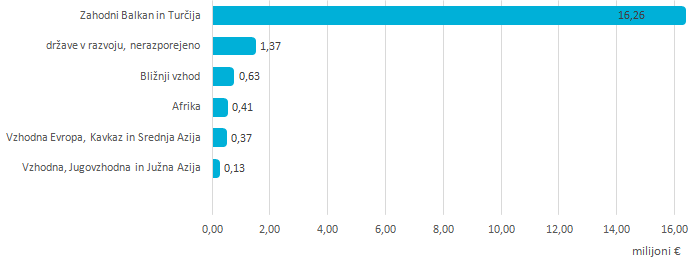 Pregled po vsebinahZa statistični prikaz razporeditve sredstev po vsebinah se uporablja vsebinske opredelitve, kot jih določa resolucija, podatki pa se zbirajo na podlagi opredelitev, kot jih določa OECD DAC. Za razlike med obema opredelitvama glej prilogo 1. Proračunski uporabniki pri vsaki aktivnosti navedejo le eno vsebinsko opredelitev. Če pomoč zajema več vsebin, navedejo prevladujočo ali pa aktivnost prikažejo kot več manjših aktivnosti, vsako s svojo vsebinsko opredelitvijo.Natančnejša razdelitev razpoložljive dvostranske razvojne pomoči po vsebinah je v prilogi 4.Razvojna pomoč v ožjem pomenuZa razvojno pomoč v ožjem pomenu je bilo v letu 2017 namenjenih 16.986.457 evrov, od tega: 15.034.223 evrov ali 89 odstotkov za prednostne aktivnosti:10.894.392 evrov ali 65 odstotkov za družbene storitve,3.765.225 evrov ali 22 odstotkov za večsektorske in horizontalne oblike pomoči ter374.606 evrov ali 2 odstotka za gospodarske storitve; in 1.952.235 evrov ali 11 odstotkov za aktivnosti, ki niso med prednostnimi vsebinami po resoluciji, od tega:829.936 evrov ali 5 odstotkov za oskrbo beguncev in migrantov v donatorici ter1.122.299 evrov ali 6 odstotkov za ostale neprednostne vsebine.Med prednostnimi aktivnostmi v skupni vrednosti 15.034.223 evrov je bilo največ sredstev namenjenih sklopu "socialna politika, zdravje izobraževanje" (10.282.557 evrov), in sicer za izobraževanje 8.850.236 evrov, drugo družbeno infrastrukturo 1.289.790 evrov ter zdravje 142.532 evrov. Sledijo dostop do pitne vode (2.012.166 evrov), civilno-vojaško sodelovanje (1.089.756 evrov), dobro upravljanje s poudarkom na človekovih pravicah in enakih možnostih (537.303 evrov), javne finance (399.731 evrov), spodbujanje malih in srednje velikih podjetij (301.416 evrov), javna in lokalna samouprava (212.104 evrov), okoljska infrastruktura (126.000 evrov) ter informacijsko-komunikacijske tehnologije (73.190 evrov).Graf 8: Razdelitev razpoložljive dvostranske razvojne pomoči v ožjem pomenu v letu 2017 v višini 16.986.457 EUR po vsebinahMed neprednostnimi aktivnostmi dvostranske razvojne pomoči v ožjem pomenu po Resoluciji je – poleg stroškov za oskrbo beguncev in migrantov – med drugim tudi projekt energetsko varčne LED razsvetljave v Makedoniji, ki je bil financiran iz Sklada RS za podnebne spremembe. Financiranje uradne razvojne pomoči iz tega vira se bo v prihodnjih letih predvidoma še nekoliko okrepilo, glede na prednostno področje delovanja na boju proti podnebnim spremembah v okviru nove Resolucije o mednarodnem razvojnem sodelovanju in humanitarni pomoči. Prav tako v neprednostne vsebine sodi projekt za vzpostavitev sistema zaščite delavcev z nadzorom kakovosti zraka v rudniku Kakanj, plačilo svetovalca direktorja konstituence v EBRD, sodelovanje v Mednarodni komisiji za Savski bazen in prispevek Svetovni zvezi za varstvo narave. Med neprednostnimi aktivnostmi so tudi napotitve strokovnjakov, npr. za opazovanje volitev, ter tehnična pomoč nižjih vrednosti, med drugim na področjih gozdarstva, razvoja podeželja in kmetijske politike ter aktivnosti Uprave za jedrsko varnost v okviru mednarodnega razvojnega sodelovanja IAEA. Med neprednostne vsebine se šteje tudi namenski prispevek Banke Slovenije Centru za razvoj financ za delavnice s področja centralnega bančništva, nekateri namenski prispevki mednarodnim organizacijam ter članarina Svetu za regionalno sodelovanje – RCC. Sem sodijo tudi vse aktivnosti ozaveščanja, krepitve zmogljivosti nevladnih organizacij ter evalvacije. Upoštevajoč ožje prioritetne vsebine kot so predstavljene na strani 12, velja v okviru krepitve dobrega upravljanja in pravne države s poudarkom na približevanju EU v letu 2017 izpostaviti aktivnosti Centra za evropsko prihodnost, Centra za razvoj financ, Komisije za preprečevanje korupcije ter bilateralne tehnične pomoči, katerih cilj je povečati število usposobljenih javnih uslužbencev ter skladnost zakonodaje partnerskih držav v posameznih pogajalskih poglavjih za vstop v EU. Številne aktivnosti so bile usmerjene v krepitev zmogljivosti za uspešno preiskovanje primerov korupcije v Makedoniji, Srbiji, Bosni in Hercegovini, Makedoniji in Črni gori. V Bosni in Hercegovini je še naprej deloval policijski ataše, katerega delo predstavlja podporo Bosni in Hercegovini pri njenih reformah na področju notranjih zadev in policije ter prispeva h krepitvi policijskih agencij v BiH. Na Kosovem je med drugim potekalo svetovanje integriranemu ministrstvu za Kosovske varnostne sile s področja financ, proračuna, pogodb in javnih naročil ter tehnična pomoč na področju gozdarstva in pravosodja. Aktivnosti v Črni gori so med drugim obsegale tudi  pomoč pri pogajanjih o pristopu k EU ter tehnično pomoč na področju gozdarstva, finančnega poslovanja kmetijskih skladov ter delovanja carinske in davčne službe. V Makedoniji je Slovenija prispevala k dobremu upravljanju na področju upravljanja meja, analiz kmetijske politike, boju proti pranju denarja, finančnih preiskav in pravosodja, medtem ko je v Srbiji prispevala k upravljanju meja, implementaciji pravnega reda EU na področju varovanja tajnih podatkov in krepitvi usposobljenosti državnih uslužbencev Ministrstva za evropske integracije za pripravo pogajanj o pristopu Srbije k Evropski uniji. V Albaniji se je nadaljevala pomoč albanskim občinam na področju priprave EU in drugih mednarodnih projektov ter izvajala tehnična pomoč na področju celovitega razvoja podeželja in lokalne samouprave ter za namen vzpostavitve programov gasilstva. Center za razvoj financ je za države v regiji organiziral številne delavnice in seminarje s področja upravljanja javnih financ, upravljanja reform, mobilizacije domačih virov za razvoj ter centralnega bančništva, v Srbiji in Črni gori pa tudi program certificiranja za računovodje v javnem sektorju. Med najvidnejšimi projekti s področja varovanja okolja je projekt izgradnje sortirne linije za mešane odpadke v Donjem Vakufu v Bosni in Hercegovini. Z izvedbo projekta se bo za 60 odstotkov zmanjšala količina odpadkov, ki jih mora sedaj občina prevažati na regionalno deponijo. Prav tako bodo v okviru projekta predstavljene nove tehnologije in primer dobre prakse na področju ravnanja z odpadki. Projekt bo pripomogel k zaščiti okolja, zmanjšanju onesnaževanja podtalnih voda in ponovni uporabi dela odpadkov. Na področju varovanja okolja sta bila za Bosno in Hercegovino podprta tudi projekta izdelave metodologije za evalvacijo infrastrukture za zagotavljanje kakovosti za vetrne in za fotovoltaične obnovljive energijske tehnologije. S tem bodo v državi vzpostavljene zmogljivosti za zagotavljanje kakovosti nizko-ogljične energetske infrastrukture. Na podlagi dobrih praks na področju izgradnje rastlinskih čistilnih naprav v partnerskih državah, je Slovenija v letu 2017 podprla izgradnjo tovrstnih čistilnih naprav v Občini Peć na Kosovem in v naselju Pishkash Veri na jugovzhodu Albanije. Občine bodo tako z uporabo naravnih procesov rastlinskih čistilnih naprav pripomogle k zmanjšanju škodljivih emisij, koncentracij odpadnih voda, zaščiti vodnih virov in podtalnice, s tem pa tudi k boljši zdravstveni varnosti prebivalcev. Na področju dobrobiti otrok je bilo veliko pozornosti namenjene izboljšanju njihovega psihosocialnega in zdravstvenega stanja ter izobraževanju. Na Kosovem in v Bosni in Hercegovini sta se nadaljevala projekta spodbujanja podjetništva med mladimi. Na področju krepitve vloge žensk so se projektne aktivnosti nanašale na izboljšanje njihovega ekonomskega položaja in zdravstva, predvsem v okoljih, kjer je njihova vloga najbolj ranljiva. To prispeva k boljšemu družbenemu položaju žensk in s tem celih družin. Na Zahodnem Balkanu se je začelo izvajati 6 triletnih projektov nevladnih organizacij. Projekt v Bosni in Hercegovini bo 1500 ženskam iz območja Sarajeva, Banja Luke in Mostarja, ki so v slabem položaju zaradi visoke stopnje brezposelnosti v državi preko izobraževanj, praktičnih usposabljanj in poklicnega usposabljanja povečal možnosti za zaposlitev. Drugi projekt se bo tega izziva lotil s podporo socialnega podjetništva v kulturnem turizmu in s tem omogočil, da se bodo ženske ekonomsko osamosvojile ter prispevale k enakopravnosti in enakosti žensk na trgu dela. V Črni gori bo vzpostavljen center za opolnomočenje žensk, kjer bodo le-te s pomočjo različnih aktivnosti krepile ekonomsko neodvisnost. Veliko pozornosti se posveča tudi ozaveščanju javnosti o spoštovanju pravic žensk in enakih možnosti. V Makedoniji se bo usposobilo določeno ciljno skupino za povečanje ozaveščenosti o enakosti spolov in vzpostavilo orodja za spodbujanje enakosti spolov in uravnoteženo vključevanje žensk in moških na vodstvene položaje v gospodarstvu. V Albaniji bo v okviru projekta 20 brezposelnim ženskam na podeželju zagotovljena samozadostnost, in sicer z vključevanjem v kozjerejo, vključno z zagotavljanjem pogojev za delovanje, usposabljanji, predelovanju in trženju proizvodov. Poleg tega bo 20 lokalnih vodij usposobljenih, da bodo v svojem lokalnem okolju nadalje krepili ozaveščenost med mladimi in se skupaj z njimi spopadali z neravnovesji moči med spoloma. V Srbiji bodo preko projektnih aktivnosti zagotovljene možnosti za ustvarjanje dohodka in zaposlitve 240 brezposelnim ženskam iz podeželskih krajev v občinah Aleksinac, Ražanj, Boljevac in Knjaževac. Z izobraževanji o pravicah, praktičnim poklicnim usposabljanjem in pridobitvijo sredstev za zagon posameznih družinskih dejavnosti (s področja turizma, predelave pridelkov ipd.), nagradnim natečajem za ženske za mikro-financiranje najbolj inovativnih pobud za zagon malih družinskih podjetij, študijskimi obiski ter medsebojnimi izmenjavami, se bo prispevalo k povečanju ekonomske neodvisnosti žensk, izboljšanju življenjskih razmer in k bolj enakovrednemu položaju v družbi. V letu 2017 sta se zaključila dva triletna projekta za opolnomočenje žensk in dva triletna projekta zagotavljanja dostopne in kakovostne izobrazbe v Podsaharski Afriki. Projekt v Ugandi se je osredotočal predvsem na izboljšanje položaja begunk, ki so iz različnih razlogov z družinami zapustile Burundi, Ruando ali Južni Sudan. Preko nakupa in priprave zemljišča, usposabljanj za gojenje gob in frizerstva, , izobraževanj o pravicah žensk, enakosti spolov itd. so ženske dobile možnosti za samozaposlitev. Projekt v Ruandi je bil namenjen izboljšanju zdravja in pogojev za življenje otrok in žensk na severovzhodu Ruande. Projekt se je osredotočal na večjo ozaveščenost nosečnic o reproduktivnem zdravju, izobraževanje o primernem zdravstvenem varstvu, higieni in prehrani novorojenčkov ter otrok v zgodnjem otroštvu. Projekta v Burundiju sta z izgradnjo ustrezne infrastrukture ter z usposabljanji za učiteljice in učitelje, omogočila kakovostno osnovnošolsko izobraževanje več kot 1200 otrokom iz najbolj revnih okolišev.Zaključil se je tudi en večletni projekt s področja spoštovanja otrokovih pravic v Srbiji in na novo začel tovrstni projekt v Maroku. Poleg tega se je začel izvajati triletni projekt v Moldaviji, ki želi preko medgeneracijskega sodelovanja okrepiti zmogljivosti desetih nevladnih organizacij iz regij Pridnestrje, Gagauzia, Ocnita in juga Moldavije, da bodo samostojno izvajale aktivnosti za opolnomočenje najranljivejših družbenih skupin, ozaveščale širšo javnost in odločevalc ter vplivale na politike. Humanitarna in postkonfliktna pomočZa humanitarno in postkonfliktno pomoč je bilo v letu 2017 namenjenih 2.188.597 evrov, od tega: 2.010.603 evrov ali 92 odstotkov za prednostne aktivnosti po resoluciji:1.507.919 evrov ali 59 odstotkov za zmanjševanje revščine in lakote, izključno z namenskimi prispevki preko uveljavljenih mednarodnih organizacij337.685 evrov ali 15 odstotkov za protiminsko delovanje preko ITF ter165.000 evrov ali 8 odstotkov za pomoč otrokom v postkonfliktnih razmerah; in177.993 evrov ali 8 odstotkov za aktivnosti, ki niso med prednostnimi po resoluciji. V okviru zmanjševanja lakote (pri zmanjševanju revščine gre za razvojno aktivnost) v kontekstu humanitarne pomoči Slovenija namenja humanitarne prispevke prizadetim državam preko mednarodnih organizacij. V letu 2017 je tovrstna humanitarna pomoč predstavljala skoraj 69 odstotkov celotne humanitarne pomoči. Sem prištevamo 46 odstotkov dvostranskega prispevka Slovenije v Instrument EU za begunce v Turčiji, kolikor ga je bilo namenjenega za humanitarno pomoč. Sem ravno tako sodijo namenski prostovoljni prispevki v višini od 30.000 evrov do 50.000 evrov naslednjim mednarodnim organizacijam: UNRWA za Palestino, ICRC za Sirijo in za Jordanijo, UNICEF za Jemen, UNHCR za Irak, WFP za Somalijo, Južni Sudan in Jemen ter IFRC za Madagaskar in Šrilanko. V ta sklop štejemo tudi prostovoljni prispevek Slovenije za redno delovanje IFRC.Graf 9: Razdelitev humanitarne in postkonfliktne pomoči v letu 2017 v višini 2.188.597 EUR po vsebinah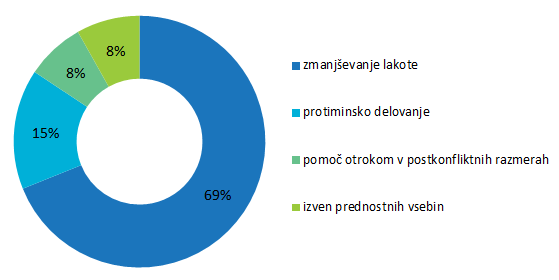 Za protiminsko delovanje je Slovenija v letu 2017 namenila 341.883,70 evrov oziroma 15 odstotkov humanitarne pomoči. V ta sklop sodijo splošna podpora aktivnostim ITF Ustanove za krepitev človekove varnosti, delovanju njene pisarne in protiminskim aktivnostim v Bosni in Hercegovini ter izobraževanje o nevarnostih min in eksplozivnih ostankov vojne (EOV) za sirske begunce v Jordaniji. Prispevek za organizacijo seminarja za strokovnjake DAICMA - Centra za protiminsko akcijo Kolumbije, ki ga je Slovenija namenila v letu 2016, je ostal neizkoriščen v višini 4.199 evrov, ki so bili povrnjeni v Proračun RS in se evidentirajo kot uradna razvojna pomoč v negativnem znesku. V področje protiminskega delovanja sodi tudi prostovoljni prispevek Enoti za podporo izvajanja Konvencije o prepovedi protipehotnih min.Za pomoč otrokom v postkonfliktnih razmerah je bilo v letu 2017 porabljenih 165.000 evrov oziroma 8 odstotkov humanitarne pomoči. Sredstva so bila realizirana preko ITF Ustanove za krepitev človekove varnosti in ene nevladne organizacije. Pri enem od projektov ITF Ustanove za krepitev človekove varnosti gre za projekt psihosocialne pomoči žrtvam konfliktov in pomoči na področju celostne rehabilitacije v Gazi, ki vključuje usposabljanje za šolske in tudi predšolske svetovalne delavce, saj se je pokazala potreba po pomoči predšolskim otrokom - žrtvam konfliktov. V okviru projekta, katerega izvajanje se nadaljuje tudi v letu 2018, so bile vzpostavljene svetovalne enote na šolah, izvajal pa se je program pomoči s področja celostne rehabilitacije ter usposabljanje štirih palestinskih strokovnjakov s področja fizikalne medicine in rehabilitacije na URI Soča. Pri drugih dveh projektih preko ITF Ustanove za krepitev človekove varnosti gre za nadaljevanje projekta krepitve psihosocialne dobrobiti otrok iz Ukrajine, v okviru katerega je bilo na Debelem rtiču psihosocialne rehabilitacije deležnih 81 otrok, ki so utrpeli hude travmatične posledice oboroženih konfliktov v regijah Doneck in Lugansk in katerih družine se nahajajo v težkem ekonomskem in socialnem položaju. Od leta 2015 poteka tudi zdravstvena rehabilitacija deklice, ki je bila v oboroženem konfliktu v Ukrajini hudo poškodovana. V letu 2017 je deklica ponovno prišla na 21- dnevno rehabilitacijo na Univerzitetni rehabilitacijski inštitut (URI Soča). Prejela je novo podkolensko protezo, prilagojeno tudi za gibanje v vodi, ter bila deležna celovite terapevtske obravnave. Deklica je od leta 2015 vključena v program športnih aktivnosti; brez težav hodi, teče, kolesari, plava, pleza in rola. Projekt v Libanonu je namenjen ekonomskemu in psihosocialnemu opolnomočenju žensk begunk v begunskem taboru Ein El Helwah (EEH) s krepitvijo njihovih zaposlitvenih možnosti ter nudenjem zdravstvene in psihosocialne oskrbe.Izven prednostnih vsebin je bilo porabljenih 177.993 evrov oziroma 8 odstotkov humanitarne in postkonfliktne pomoči. Velik del aktivnosti je namenjen preventivnemu delovanju, npr. projekt za večjo varnost preskrbe s hrano in pitno vodo med begunskim in lokalnim prebivalstvom v Ugandi ter podpora ustanovitvi in odprtju večnamenske zdravstvene enote v Makedoniji za večje humanitarne in druge nesreče na Balkanu. V ta sklop sodita tudi članarina in aktivnosti Uprave za zaščito in reševanje v okviru DPPI SEE ter članarina ICRC in WMO. Med neprednostne vsebine štejemo tudi pomoč v izrednih razmerah Uprave RS za zaščito in reševanje, ki je v Bosno in Hercegovino napotila slovensko enoto za iskanje in reševanje z reševalnimi psi, Albaniji pa zagotovila materialno pomoč ob poplavah preko mehanizma Civilne zaščite EU ter tja napotila strokovnjaka za pomoč pri koordinaciji odprave posledic poplav. Od 2.188.597 evrov humanitarne in postkonfliktne pomoči se je za izredne razmere namenilo 196.324 evrov oziroma 9 odstotkov, kar je manj, kot je predvideno v resoluciji (25 odstotkov predvidenih sredstev za humanitarno in postkonfliktno pomoč). Ta pomoč je bila usmerjena preko:humanitarnih prispevkov, in sicer preko UNRWA za obnovo Gaze, preko WFP zaradi slabšanja humanitarnih razmer v Jemnu, preko UNHCR za naslovitev potreb pripadnikov manjšine Rohinga, ki so se pred nasiljem zatekli v Bangladeš, ter preko IFRC ob uničujočem ciklonu na Madagaskarju in ob poplavah na Šrilanki, in delovanja Uprave RS za zaščito in reševanje, ki se je odzvala na poziv Bosne in Hercegovine za pomoč pri iskanju pogrešane osebe ter zagotovila materialno in strokovno pomoč Albaniji po poplavah.Poleg navedenih aktivnosti, ki jih je Republika Slovenija podprla s sredstvi dvostranske razvojne pomoči, v humanitarno pomoč štejemo tudi 4 odstotke članarine Republike Slovenije Svetovni metereološki organizaciji, kar skupno znese 2.460 evrov.Pregled po poteh dodeljevanjaPri pregledu poti dodeljevanja razpoložljive dvostranske razvojne pomoči se ugotavlja neposredni prejemnik javnih sredstev. Če je ravni izvajanja več (več podizvajalcev), se upošteva prvi med prejemniki, ki ima s proračunskim uporabnikom (financerjem) sklenjeno pogodbeno ali drugo pravno zavezujoče razmerje, po katerem odgovarja za porabo dodeljenih sredstev. Izvajalec je lahko tudi proračunski uporabnik sam.Prvo skupino prejemnikov sestavljajo javne ustanove, prek katerih se je v letu 2017 usmerilo 13.790.512 evrov ali 72 odstotkov razpoložljive dvostranske razvojne pomoči. Največ sredstev med javnimi ustanovami se je usmerilo preko posrednih proračunskih uporabnikov (8.979.803 evrov ali 65 odstotkov). Med temi so z 8.186.000 evri ali 91 odstotki na prvem mestu slovenske visokošolske ustanove, in sicer z brezplačnimi programi izobraževanja in šolanja na dodiplomski ter podiplomski ravni (oprostitev šolnin), ki so jih v letu 2017 koristili dijaki in študenti iz Bosne in Hercegovine, Črne gore, Makedonije, Kosova in Srbije. Sledijo sredstva za štipendiranje dijakov in študentov iz partnerskih držav v razvoju v Sloveniji, ki so bila usmerjena prek Ad future ter CMEPIUS, skupaj 518.236 evrov ali 6 odstotkov, ter z 275.567 evrov ali 3 odstotki zdravstveni domovi in drugi ponudniki tovrstnih zdravstvenih storitev, ki so nudili nujne zdravstvene storitve za begunce in migrante.Na drugem mestu po obsegu dodeljenih sredstev v tej skupini so neposredni proračunski uporabniki, ki so skupaj zagotovili 2.306.543 evrov ali 17 odstotkov. Med temi je na vrhu po porabi sredstev z 1.365.361 evri ali 59 odstotki Policija z napotitvami osebja v mirovne misije na Kosovem in v Palestini, policijskih atašejev v Bosno in Hercegovino in Srbijo, napotitvijo slovenskih policistov v Srbijo in v Makedonijo za sodelovanje pri reševanju problematike, povezane s povečanim migracijskim tokom na srbsko-bolgarski in na makedonsko-grški meji, ter z oskrbo prosilcev za azil in soudeležbo pri prostovoljnem vračanju. Sledi Ministrstvo za obrambo s 358.618 evri ali 16 odstotki sredstev v skupini neposrednih proračunskih uporabnikov, in sicer s tehnično pomočjo in prenosom izkušenj Kosovu, Gruziji, Makedoniji ter Bosni in Hercegovini, podporo ustanovitvi in odprtje večnamenske zdravstvene enote v Makedoniji za večje humanitarne in druge nesreče na Balkanu ter z napotitvijo civilnega uslužbenca v RACVIAC. Ministrstvo za delo, družino, socialne zadeve in enake možnosti je izvedlo pilotni projekt namestitve in oskrbe mladoletnikov brez spremstva in druge naloge Centra za socialno delo za delo na področju skrbništva za mladoletne begunce in migrante brez spremstva ter dvostransko tehnično pomoč Makedoniji v skupni vrednosti 180.360 evrov ali 8 odstotkov. Uprava za jedrsko varnost je sodelovala v izobraževalnih programih IAEA v skupni ocenjeni vrednosti 89.100 evrov, kar predstavlja 4 odstotke pomoči v izvedbi neposrednih proračunskih uporabnikov, Uprava za zaščito in reševanje pa je preko aktivnosti v okviru DPPI SEE, odziva na poziv Bosne in Hercegovine za pomoč pri iskanju pogrešane osebe, z materialno in strokovno pomočjo Albaniji po poplavah ter tehnično pomočjo Albaniji pri vzpostavitvi programov za gasilstvo, izvedla za 49.831 evrov oziroma 2 odstotka pomoči neposrednih proračunskih uporabnikov. Ostali neposredni proračunski uporabniki so izvajali po 1 odstotek razpoložljive dvostranske razvojne pomoči ali manj. Tretji najpomembnejši izvajalec v tej skupini je CMSR, zavod s pravico javnosti, ki je v solastništvu Republike Slovenije in SID - Slovenske izvozne in razvojne banke, in izvaja mednarodno razvojno sodelovanje v imenu Republike Slovenije. Preko CMSR se je v letu 2017 realiziralo 2.504.166 evrov ali 18 odstotkov razpoložljive dvostranske razvojne pomoči preko javnih ustanov. Preko CMSR se v mednarodno razvojno sodelovanje vključuje zasebni sektor. Drugo skupino obsegajo institucije zasebnega prava, preko katerih se je v letu 2017 usmerilo 1.818.316 evrov ali 9 odstotkov razpoložljive dvostranske razvojne pomoči. V to skupino se uvrščata tudi zasebni človekoljubni in neprofitni ustanovi, katerih ustanoviteljica ali soustanoviteljica je Vlada Republike Slovenije (v nadaljnjem besedilu: izvajalski ustanovi): ITF in CEP. Prek teh se je v letu 2017 usmerilo 915.830 evrov ali 50 odstotkov, sledijo slovenske nevladne organizacije (637.434 evrov ali 35 odstotkov) ter mednarodni nevladni organizaciji ICRC ter IFRC (265.051 evrov ali 15 odstotkov).Tretjo skupino sestavlja razpoložljiva dvostranska razvojna pomoč, ki se je usmerila prek uveljavljenih mednarodnih organizacij za mednarodno razvojno sodelovanje, ki jih kot take priznava OECD DAC. Ta sklop je v letu 2017 izvedel 3.251.994 evrov ali 17 odstotkov razpoložljive dvostranske razvojne pomoči. Trend znatne rasti se je nadaljeval tudi v letu 2017, predvsem na račun vplačil v Instrument EU za begunce v Turčiji, znatno rast pa beleži tudi CEF. V četrti skupini so zajeta javno-zasebna partnerstva, v katero med drugim sodi Svetovna zveza za varstvo narave – IUCN. Slovenija je v letu 2017 IUCN namenila 11.563 evrov prispevka. V peto skupino sodijo vse preostale poti dodeljevanja, kamor sodijo manj uveljavljene mednarodne vladne in nevladne organizacije ter regionalne pobude in združenja. Preko teh izvajalcev se je v letu 2017 usmerilo 302.670 evrov ali 2 odstotka razpoložljive dvostranske razvojne pomoči, največ preko Mednarodne komisije za Savski bazen, RCC, ICMPD ter DPPI SEE. Natančnejša razdelitev razpoložljive dvostranske razvojne pomoči po poteh dodeljevanja je v prilogi 5.Pregled po vrstah pomočiZ vrsto pomoči se opredeli način, ki se uporablja za zagotavljanje pomoči. Vključuje delitev na kategorije kot so: projekti, štipendije in šolnine, namenski prispevki, oskrba beguncev itd. Če pomoč zajema več vrst pomoči, se navede prevladujočo ali pa aktivnosti prikaže kot več manjših aktivnosti, vsako s svojo opredelitvijo. V letu 2017 se je največ sredstev, skupaj 8.704.236 evrov ali 45 odstotkov razpoložljive dvostranske razvojne pomoči, namenilo za oprostitev in plačilo šolnin ter štipendije. Od tega je bilo 8.186.000 evrov ali 94 odstotkov za oprostitve šolnin in 518.236 evrov ali 6 odstotkov za štipendije in plačilo šolnin.S 3.798.872 evri ali 21 odstotki sledijo prispevki, od tega 3.442.632 evrov ali 87 odstotkov predstavljajo namenski dvostranski prispevki za posebne programe mednarodnih vladnih in nevladnih organizacij (Instrument EU za begunce v Turčiji, Krizni skrbniški sklad EU za stabilnost in odpravljanje temeljih vzrokov za nezakonite migracije in razseljene osebe v Afriki, prispevek CEF-u za izobraževanje računovodij v javnem sektorju Črne gore in izvedbo delavnic s področja centralnega bančništva, prispevek OECD DAC za podporo izvajanju programa dela, prispevki za posebno opazovalno misijo OVSE v Ukrajini, namenski prispevek UNFPA za področje reproduktivnega zdravja in pravic, prispevek RCC, ICMPD, DPPI SEE, humanitarni prispevki UNHCR, UNICEF, UNRWA, WFP idr.). Preostalih 496.792 evrov ali 13 odstotkov prestavljajo prispevki za osnovno delovanje izvajalskih ustanov, prispevek za krepitev zmogljivosti domačih nevladnih organizacij s področja mednarodnega razvojnega sodelovanja in humanitarne pomoči, prispevek za delovanje mednarodnih nevladnih organizacij (ICRC, IFRC) ter prispevek za ISTA.S skupaj 3.644.454 evri ali 19 odstotki razpoložljive dvostranske razvojne pomoči je sledila izvedba projektov. Največ teh sredstev, 2.504.166 evrov ali 69 odstotkov je bilo namenjenih za projekte preko CMSR z vključevanjem zasebnega sektorja v razvojno sodelovanje, sledijo projekti nevladnih organizacij (skupaj 490.960 evrov ali 13 odstotkov), projekti izvajalskih ustanov – ITF in CEP (skupaj 388.717 evrov ali 11 odstotkov), projekti uveljavljenih mednarodnih organizacij – UNIDO, EBRD in CEF (206.831 evrov ali 6 odstotkov), evalvacija mednarodnega razvojnega sodleovanja s Črno goro, ki jo je izvedlo svetovalno podjetje (29.280 evrov ali 1 odstotek) ter projekt neposrednega proračunskega uporabnika – Uprave za zaščito in reševanje (24.500 evrov ali 1 odstotek).Za tehnično pomoč slovenskih strokovnjakov in drugo tehnično pomoč, kot so izvedba obiskov ter druge oblike prenosa znanj, ki niso podane v obliki klasičnih projektov, je bilo namenjenih 1.921.408 evrov ali 10 odstotkov razpoložljive dvostranske razvojne pomoči predstavlja. Večino (v skupni vrednosti 1.776.457 evrov ali 92 odstotkov) predstavlja napotitev strokovnjakov ali drugega osebja v partnerske države. V tem delu z 1.148.287 evri ali 65 odstotki prednjačita Policija (napotitve civilnega osebja v mirovne misije, policijski atašeji in druge napotitve) in s 357.039 evri ali 20 odstotki Ministrstvo za obrambo (aktivnosti civilnih funkcionalnih strokovnjakov), medtem ko je bilo za 170.719 evrov ali 10 odstotkov napotitev izvedenih preko Centra za evropsko prihodnost.  Preostalih 144.951 evrov ali 8 odstotkov v tej kategoriji predstavljajo obiski in organizacija dogodkov v Sloveniji, med katerimi večino predstavljajo sodelovanje Uprave za jedrsko varnost v izobraževalnih programih IAEA, spodbujanje aktivnosti digitalne diplomacije v državah Zahodnega Balkana in Vzhodne Evrope v organizaciji Centra za evropsko prihodnost, študijski obiski delegacij na Ministrstvu za kmetijstvo, gozdarstvo in prehrano ter dogodek, ki ga je Ministrstvo za zdravje organiziralo v okviru Zdravstvene mreže Jugovzhodne Evrope.Peto skupino predstavljajo stroški z oskrbo beguncev in migrantov v Sloveniji. Za te stroške je v delu, ki se šteje v uradno razvojno pomoč, Slovenija v letu 2017 namenila 829.936 evrov ali 4 odstotke. Preostala sredstva so bila namenjena krepitvi zmogljivosti in ozaveščanju o pomenu mednarodnega razvojnega sodelovanja (135.596 evrov ali 1 odstotek), pri čemer glavnino (126.475 evrov ali 93 odstotkov) predstavljajo projekti nevladnih organizacij, preostalih 9.121 evrov ali 7 odstotkov pa je bilo namenjenih udeležbi na Kulturnem bazarju in organizaciji Slovenskih razvojnih dni, ki so potekali 4. in 5. oktobra 2017 na Fakulteti za družbene vede v Ljubljani in v okviru Posveta ekonomskih svetovalcev v Mariboru.Natančnejša razdelitev razpoložljive dvostranske razvojne pomoči po vrstah je v prilogi 6.Pregled po financerjihNajvečji delež razpoložljive dvostranske razvojne pomoči (44 odstotkov) prispeva Ministrstvo za izobraževanje, znanost in šport z oprostitvami šolnin za tujce v skladu z veljavnimi protokoli, sklenjenimi s pristojnimi institucijami Črne gore, Makedonije, Bosne in Hercegovine, Srbije in Kosova. S 24 odstotki sledi Ministrstvo za zunanje zadeve z raznolikimi vsebinami razvojnih in humanitarnih aktivnosti preko različnih izvajalskih partnerjev, ter z 12 odstotki Ministrstvo za finance, predvsem s projekti preko CMSR, plačilom svetovalca v EBRD, pa tudi z neposrednim plačilom dveh nujnih humanitarnih prispevkov, za katera so bila sredstva zagotovljena iz sklada za naravne nesreče.Z 8 odstotki sledi Ministrstvo za notranje zadeve, s po 3 odstotki Ministrstvo za obrambo ter Ministrstvo za delo, družino, socialne zadeve in enake možnosti ter z 2 odstotkoma Ministrstvo za okolje in prostor, kar vključuje tako prispevke za Mednarodno komisijo za Savski bazen in Svetovno zvezo za varstvo narave – IUCN, tri projekte za blaženje podnebnih sprememb preko CMSR kot tudi aktivnosti Uprave za jedrsko varnost pri izobraževanjih in usposabljanjih IAEA. Po 1 odstotek razpoložljive dvostranske pomoči so prispevali Ministrstvo za zdravje, Banka Slovenije ter Ministrstvo za gospodarski razvoj in tehnologijo. Z deležem manjšim od 1 odstotka so razpoložljivo dvostransko razvojno pomoč financirali Ministrstvo za kmetijstvo, gozdarstvo in prehrano, Komisija za preprečevanje korupcije, Ministrstvo za pravosodje in Ustavno sodišče. Natančnejša razdelitev uradne razvojne pomoči in razpoložljive dvostranske razvojne pomoči po ministrstvih in drugih uradnih institucijah je v prilogi 2.Graf 10: Razdelitev razpoložljive dvostranske razvojne pomoči v letu 2017 v višini 19.175.054 EUR po financerjih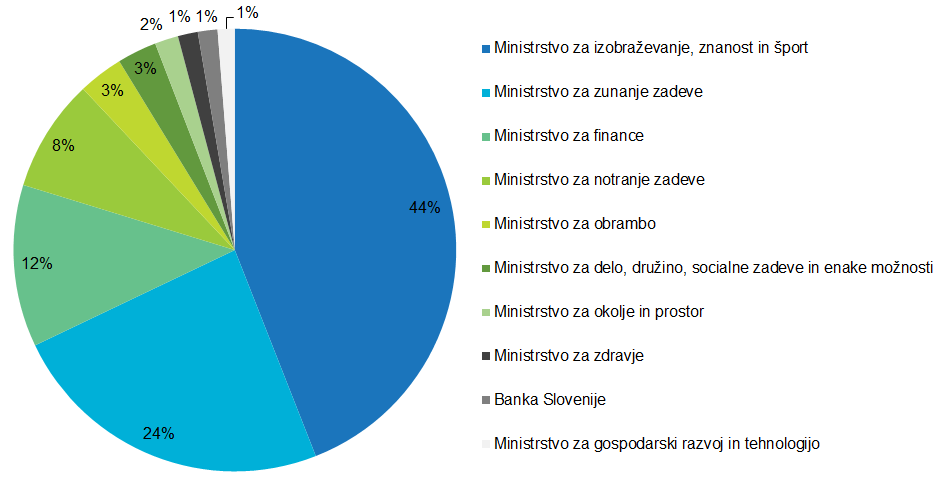 Pregled za Zahodni Balkan Zahodni Balkan je prva prednostna regija mednarodnega razvojnega sodelovanja Slovenije. V letu 2017 mu je bilo namenjenih 16.262.641 evrov ali 85 odstotkov razpoložljive dvostranske razvojne pomoči, od tega 15.350.865 evrov ali 94 odstotkov posameznim državam in 911.776 ali 6 odstotkov za aktivnosti v več državah hkrati.Za razvojno pomoč v ožjem pomenu je bilo v letu 2017 namenjenih 14.856.780 evrov ali 91 odstotkov sredstev za Zahodni Balkan, od tega: 14.164.398 evrov ali 95 odstotkov za prednostne aktivnosti:10.503.173 evrov ali 71 odstotkov za družbene storitve;3.359.809 evrov ali 23 odstotkov za večsektorske in horizontalne oblike pomoči ter301.416 evrov ali 2 odstotka za gospodarske storitve; in692.382 evrov ali 5 odstotkov za aktivnosti, ki niso med prednostnimi vsebinami po resoluciji.Med prednostnimi aktivnostmi se je največ sredstev namenilo izobraževanju (8.628.371 evrov). Sledi dostop do pitne vode (1.985.166 evrov), druga družbena infrastruktura in storitve (1.244.790 evrov), civilno-vojaško sodelovanje (780.335 evrov), dobro upravljanje, s poudarkom na človekovih pravicah in enakih možnostih (468.308 evrov), javne finance (400.376 evrov), spodbujanje malih in srednje velikih podjetij (301.416 evrov), javna in lokalna samouprava (212.104 evrov), okoljska infrastruktura (126.000 evrov), ter zdravje (17.532 evrov).Med neprednostnimi aktivnostmi v skupni vrednosti 692.382 evrov so delavnice CEF s področja centralnega bančništva, ki jih financira Banka Slovenije, prispevek za Mednarodno komisijo za Savski bazen, tehnična pomoč na področju kmetijstva, opazovanje volitev, sistem zaščite delavcev z nadzorom kakovosti zraka v rudniku Kakanj v Bosni in Hercegovini, namestitev energetsko varčne (tehnologija LED) ulične razsvetljave v občini Tetovo v Makedoniji ter druge manjše aktivnosti.Za humanitarno in postkonfliktno pomoč na Zahodnem Balkanu je bilo v letu 2017 namenjenih 1.405.861 evrov oziroma 9 odstotkov sredstev za Zahodni Balkan, od tega: 1.317.733 evrov ali 94 odstotkov za prednostne aktivnosti:1.057.733 evrov ali 75 odstotkov za zmanjševanje lakote (humanitarni del vplačila v Instrument EU za begunce v Turčiji) ter260.000 evrov ali 18 odstotkov za protiminsko delovanje; in 88.128 evrov ali 6 odstotkov za aktivnosti, ki niso med prednostnimi humanitarni vsebinami po resoluciji.Sledijo opisi po vrstah in vsebini pomoči za posamezne partnerske države v razvoju. Navedeni so proračunski izdatki v letu 2017. Proračunski uporabniki, ki so aktivnosti financirali, niso navedeni; navedeni so zgolj neposredni prejemniki sredstev. Dodatne informacije o večini posameznih projektov so na spletnih straneh MZZ.MakedonijaMakedonija je v letu 2017 prejela 3.136.770 evrov razpoložljive dvostranske razvojne pomoči. Razdelitev po vrstah pomočiZa projekte je bilo namenjenih 164.000 evrov ali 5 odstotkov, in sicer za: namestitev energetsko varčne (tehnologija LED) ulične razsvetljave v občini Tetovo 134.000 evrov (CMSR) ter začetek triletnega projekta za enakopravno moč ženskam, ki naslavlja problematiko težje zaposljivosti in neenakega plačila zaposlenih žensk ter neuravnotežene zastopanosti žensk in moških na najvišjih položajih upravljanja in vodenja v gospodarstvu, 30.000 evrov (Zavod Izida Vita).Za tehnično pomoč se je namenilo 136.640 evrov ali 4 odstotke, in sicer za:pomoč pri upravljanju meja v povezavi s povečanim migracijskim tokom na makedonsko-grški meji 75.871 evrov (Policija);pomoč pri približevanju EU v poglavju 24 – finančne preiskave 33.533 evrov (CEP);podporo ustanovitvi in odprtju večnamenske zdravstvene enote za večje humanitarne in druge nesreče na Balkanu 14.103 evrov (Ministrstvo za obrambo); preprečevanje pranja denarja 8.727 evrov (Urad za preprečevanje pranja denarja);opazovanje volitev 1.126 evrov (Ministrstvo za zunanje zadeve); predavanje na TAIEX delavnici v Skopju na temo boja proti korupciji 679 evrov (Komisija za preprečevanje korupcije);prenos znanja in izkušenj pri nadzoru stabilnosti smodnika za preprečevanje nesreč 1.580 evrov (Ministrstvo za obrambo);tehnično pomoč na področju analiz kmetijske politike 730 evrov (Ministrstvo za kmetijstvo, gozdarstvo in prehrano) terštudijski obisk vladnega sektorja in sodstva na temo insolvenčnih postopkov 280 evrov (Ministrstvo za pravosodje).Glavnino sredstev razpoložljive dvostranske pomoči Makedoniji v letu 2017 predstavljajo oprostitve šolnin na dodiplomski in podiplomski ravni za makedonske državljane v Sloveniji (2.740.000 evrov oziroma 87 odstotkov) ter za štipendije makedonskim državljanom za študij v Sloveniji (96.130 evrov oziroma 3 odstotke).Razdelitev po vsebinahV okviru razvojne pomoči v ožjem pomenu v višini 3.122.666 evrov, je bilo za prednostne vsebine namenjenih 2.986.801 evrov ali 96 odstotkov sredstev. Na prvem mestu je izobraževanje z 91 odstotki, sledi dobro upravljanje s poudarkom na človekovih pravicah in enakih možnostih s 4 odstotki. Za javne finance je bilo namenjenih manj kot odstotek sredstev. Za aktivnosti, ki po resoluciji ne sodijo med prednostne vsebine, se je namenilo 137.446 evrov ali 4 odstotke sredstev, in sicer za namestitev energetsko varčne ulične razsvetljave v občini Tetovo, opazovanje volitev ter za tehnično pomoč pri nadzoru stabilnosti smodnika za preprečevanje nesreč in na področju analiz kmetijske politike.Makedonija je poleg tega prejela 14.103 evrov humanitarne pomoči, ki ne sodi v prednostne vsebine, in sicer za podporo ustanovitvi in odprtju večnamenske zdravstvene enote za večje humanitarne in druge nesreče na Balkanu. Črna goraČrna gora je v letu 2017 prejela 1.241.216 evrov razpoložljive dvostranske razvojne pomoči. Razdelitev po vrstah pomočiZa projekte se je namenilo 755.795 evrov ali 61 odstotkov, in sicer za: dokončanje projekta upravljanja okoljske in turistične infrastrukture v javni lasti občine Žabljak 41.000 evrov, sanacijo, rekonstrukcijo in izgradnjo vodovodne mreže na Žabljaku 600.000 evrov ter za nabavo komunalnega vozila in zabojnikov 49.795 evrov (CMSR);priprava ekološke sanacije področja »Port Milena« v Ulcinju 35.000 evrov (UNIDO) terzačetek triletnega projekta na področju pravic žensk in enakopravnosti spolov "Ženske kot nosilke pozitivnih družbenih sprememb v Črni Gori 30.000 evrov (Humanitarno društvo ADRA Slovenija). Za tehnično pomoč se je namenilo 46.902 evrov ali 4 odstotke, in sicer za:pomoč Črni gori pri pogajanjih o pristopu k EU 21.695 evrov (CEP);krovni projekt dvostranske tehnične pomoči Črni gori pri pogajanjih o pristopu k EU, ki je v letu 2017 vseboval pomoč pri poglavju 1 – prost pretok blaga, 3 – pravica do ustanavljanja in svoboda opravljanja storitev, 18 – statistika, 22 – regionalna politika in usklajevanje strukturnih instrumentov ter 30 – zunanji odnosi 8.325 evrov (različna ministrstva in vladne službe);pomoč pri pripravah na članstvo v EU na področju varovanja tajnih podatkov 4.088 evrov (Urad za varovanje tajnih podatkov);pomoč pri pripravah na članstvo v EU na področju meroslovja 4.969 evrov (Urad za meroslovje);pomoč pri vključevanju v Wassenaarski režim 1.171 evrov (Ministrstvo za zunanje zadeve v sodelovanju z Ministrstvom za obrambo);pomoč pri prilagajanju zakonodaji EU pri poglavju 11 – kmetijstvo in razvoj podeželja 2.060 evrov (Ministrstvo za kmetijstvo, gozdarstvo in prehrano); udeležbo ustavne sodnice dr. Špelce Mežnar na regionalni konferenci z referatom na temo prepovedi diskriminacije v praksi Ustavnega sodišča RS 305 evrov (Ustavno sodišče RS);prenos izkušenj združevanja carinske in davčne službe v skupno finančno upravo 523 evrov (Finančna uprava RS, Ministrstvo za finance);pomoč na področju finančnega poslovanja kmetijskih skladov EU 1.552 evrov (Ministrstvo za kmetijstvo, gozdarstvo in prehrano);pomoč na področju gozdarstva 1.095 evrov (Ministrstvo za kmetijstvo, gozdarstvo in prehrano);študijski obisk predstavnikov Črne gore 743 evrov (Komisija za preprečevanje korupcije) terkritje stroškov udeležbe predstavnice zunanjega ministrstva Črne gore za zasedanju DAC 376 evrov (Ministrstvo za zunanje zadeve).Za namenski prispevek mednarodni organizaciji CEF za dvoletni program izobraževanja računovodij v javnem sektorju je bilo v letu 2017 namenjenih 49.966 evrov ali 4 odstotke.Preostala sredstva so bila namenjena oprostitvam šolnin na dodiplomski in podiplomski ravni za črnogorske državljane v Sloveniji (336.000 evrov ali 27 odstotkov) in za plačilo šolnin in štipendije črnogorskim državljanom za študij v Sloveniji (52.553 evrov ali 4 odstotke).Razdelitev po vsebinahVsa sredstva v letu 2017 so bila namenjena za razvojno pomoč v ožjem pomenu in skoraj v celoti za prednostne vsebine. Na prvem mestu je dostop do pitne vode (52 odstotkov), z znatno nižjimi deleži sledijo izobraževanje (31 odstotkov), javna in lokalna samouprava (5 odstotkov), javne finance (4 odstotke), okoljska infrastruktura (3 odstotke) ter dobro upravljanje s poudarkom na človekovih pravicah in enakih možnostih (3 odstotke). Ostala področja, vključno z neprednostnimi vsebinami,  beležijo skupaj približno 1 odstotek sredstev.  KosovoKosovo je v letu 2017 prejelo 1.587.922 evrov razpoložljive dvostranske razvojne pomoči. Razdelitev po vrstah pomočiZa projekte je bilo porabljenih 90.671 evrov ali 6 odstotkov, in sicer za: začetek projekta za izgradnjo rastlinske čistilne naprave za odpadne vode v občini Peć 51.300 evrov (CMSR) terspodbujanje podjetništva med mladimi 39.371 evrov (CEP). Za tehnično pomoč je bilo namenjenih 751.500 evrov ali 47 odstotkov, in sicer za:napotitev civilnega osebja v misijo EULEX, v kateri sodelujejo izkušeni kadri s področij pravosodja, carine in policije s ciljem usposobiti varnostne strukture in izboljšati učinkovito delo na različnih področjih dela, 544.725 evrov (Policija);svetovanje Integriranemu ministrstvu za Kosovske varnostne sile s področja financ, pogodb, javnih naročil in pravnih zadev 205.965 evrov (Ministrstvo za obrambo); obisk delegacije iz Republike Kosovo na temo brezplačne pravne pomoči ter načinov organiziranja in urejanja te pomoči na sodiščih ter obisk delegacije kosovskega vladnega sektorja in predstavnikov civilno-družbenih gibanj v zvezi z LGBT tematiko 130 evrov (Ministrstvo za pravosodje) ter pomoč na področju gozdarstva 730 evrov (Ministrstvo za kmetijstvo, gozdarstvo in prehrano).Preostala sredstva predstavljajo oprostitve šolnin za kosovske državljane za študij v Sloveniji (717.500 evrov ali 45 odstotkov) ter štipendije kosovskim državljanom za študij v Sloveniji  (28.200 evrov ali 2 odstotka).Razdelitev po vsebinahVsa sredstva so bila namenjena za razvojno pomoč v ožjem pomenu, in sicer skoraj v celoti za prednostne vsebine po resoluciji, največ za izobraževanje (47 odstotkov), sledijo civilno-vojaško sodelovanje (34 odstotkov), javne finance (13 odstotkov), dostop do pitne vode (3 odstotki) ter spodbujanje malih in srednje velikih podjetij (2 odstotka).  Bosna in HercegovinaBosna in Hercegovina je v letu 2017 prejela 4.263.103 evrov razpoložljive dvostranske razvojne pomoči. Razdelitev po vrstah pomočiZa projekte razvojne pomoči je bilo namenjenih 1.046.004 evrov oziroma 25 odstotkov, in sicer za: zaključek infrastrukturnega projekta za vzpostavitev referenčnega akreditacijskega laboratorija za preučevanje kakovosti naftnih derivatov 200.000 evrov (CMSR);postavitev sortirne linije za mešane odpadke v občini Donji Vakuf 560.000 evrov (CMSR);vzpostavitev sistema zaščite delavcev z nadzorom kakovosti zraka v rudniku Kakanj 53.000 evrov (CMSR);pripravo metodologije za evalvacijo infrastrukture za zagotavljanje kvalitete (QI) za fotovoltaične obnovljive energijske tehnologije 55.000 evrov (CMSR);pripravo metodologije za evalvacijo infrastrukture za zagotavljanje kvalitete (QI) za vetrne obnovljive energijske tehnologije 36.000 evrov (CMSR);nadaljevanje projekta za krepitev sistema kakovosti tehnoloških in industrijskih proizvodov in storitev – vzpostavitev kompetenčnega centra za zagotavljanje kakovosti na področju CMM 30.000 evrov (UNIDO);spodbujanje podjetništva med mladimi 32.044 evrov (CEP);šolsko in vrstniško mediacijo 20.000 evrov (ITF Ustanova za krepitev človekove varnosti);začetek triletnega projekta za krepitev podpornega okolja za socialno podjetništvo in turizem za ženske 29.960 evrov (Kulturno izobraževalno društvo PiNA) terzačetek triletnega projekta za opolnomočenje žensk  30.000 evrov (Slovenska karitas). Za tehnično pomoč se je namenilo 133.811 evrov oziroma 3 odstotke, in sicer za:napotitev policijskega atašeja v Sarajevo za pomoč in podporo pri sodelovanju s pristojnimi organi v Bosne in Hercegovine na vseh ravneh. Pri njegovem delu je poudarek predvsem na  prenosu znanja in izkušenj Slovenije Bosni in Hercegovini za čim prejšnjo vzpostavitev standardov EU pri delovanju inštitucij Bosne in Hercegovine, še posebej na področju migracij, boja proti korupciji in organiziranemu kriminalu, 106.668 evrov (Policija);prenos znanja in izkušenj glede delovanja Centralnega registra tajnih podatkov EU 2.996 evrov (Urad za varovanje tajnih podatkov);prenos znanja in izkušenj pri kontroli stabilnosti smodnika za preprečevanje nesreč 1.044 evrov (Ministrstvo za obrambo);napotitev slovenske enote za iskanje in reševanje z reševalnimi psi 928 evrov ( Uprava RS za zaščito in reševanje)udeležba na konferenci o preprečevanju nasprotja interesov v Sarajevu in na regijski konferenci o boju proti korupciji v Sarajevu 761 evrov (Komisija za preprečevanje korupcije);udeležbo ustavnega sodnika na regionalni konferenci konferenci z referatom na temo spoštovanja odločb Ustavnega sodišča Republike Slovenije 154 evrov (Ustavno sodišče) terstažiranje uslužbenca iz Uprave za posredne davke Bosne in Hercegovine 1.261 evrov (Finančna uprava, Ministrstvo za finance).Preostala sredstva se nanašajo na oprostitev šolnin na dodiplomski in podiplomski ravni za državljane Bosne in Hercegovine v Sloveniji (2.985.500 evrov ali 70 odstotkov), za štipendije državljanom Bosne in Hercegovine za študij v Sloveniji (47.788 evrov ali 1 odstotek), in za podporo predstavniški pisarni ITF v Sarajevu (70.000 evrov ali 2 odstotka). Razdelitev po vsebinah4.192.175 evrov ali 98 odstotkov pomoči predstavljajo aktivnosti razvojne pomoči v ožjem pomenu, 99 odstotkov le-te za prednostne vsebine. Največ (74 odstotkov) sredstev je bilo namenjenih za izobraževanje, sledijo dostop do pitne vode (13 odstotkov), spodbujanje malih in srednjih podjetij (6 odstotkov), civilno-vojaško sodelovanje (3 odstotke), okoljska infrastruktura (2 odstotka) ter dobro upravljanje s poudarkom na človekovih pravicah in enakih možnostih (1 odstotek). 1 odstotek sredstev je bil namenjen za neprednostne vsebine. Preostala 2 odstotka pomoči sta bila namenjena za humanitarne aktivnosti, in sicer 99 odstotkov za protiminsko delovanje, preostali odstotek pa za neprednostne vsebine. SrbijaSrbija je v letu 2017 prejela 2.665.227 evrov razpoložljive dvostranske razvojne pomoči. Razdelitev po vrstah pomočiZa razvojne projekte se je namenilo 778.071 evrov ali 29 odstotkov, in sicer za: izgradnjo naprave za čiščenje odpadnih voda na Zlatiboru 673.071 evrov (CMSR);nadaljevanje izobraževanja javnih računovodij v Srbiji 60.000 evrov (CEF); zaključek dvoletnega projekta za izboljšanje izobraževanja o otrokovih pravicah na območju južne Srbije 15.000 evrov (Slovenska karitas) terzačetek novega triletnega projekta za ekonomsko in socialno opolnomočenje žensk na podeželju Jugovzhodne Srbije 30.000 evrov (Slovenska karitas).Za tehnično pomoč se je namenilo 342.456 evrov ali 13 odstotkov, in sicer za:napotitev policijskega atašeja za podporo in pomoč inštitucijam Republike Srbije pri izvajanju reform na področju notranjih zadev 49.889 evrov (Policija);pomoč pri upravljanju meja 213.087 evrov (Policija);pomoč pri preprečevanju korupcije 66.567 evrov (CEP);pomoč pri implementaciji pravnega reda EU na področju varovanja tajnih podatkov 9.233 evrov (Urad za varovanje tajnih podatkov);strokovno prakso državnih uslužbencev srbskega Ministrstva za evropske integracije za pripravo pogajanj o pristopu Srbije k Evropski uniji 3.300 evrov (CEP) terpredavanje na konferenci na temo preprečevanja korupcije 236 evrov (Komisija za preprečevanje korupcije) terštudijski obisk srbske Komisije za zaščito pravic v postopkih javnega naročanja 144 evrov (Komisija za preprečevanje korupcije).Preostala sredstva so bila namenjena oprostitvam šolnin za srbske državljane v Sloveniji (1.407.000 evrov ali 53 odstotkov) ter za štipendije srbskim državljanom za študij v Sloveniji (137.700 evrov ali 5 odstotkov). Razdelitev po vsebinahSredstva so bila v celoti namenjena za razvojno pomoč v ožjem pomenu, in sicer v celoti za prednostne vsebine. 59 odstotkov je bilo namenjenih izobraževanju, 25 odstotkov dostopu do pitne vode, sledijo pa dobro upravljanje s poudarkom na človekovih pravicah in enakih možnostih z 9 odstotki, javne finance s 5 odstotki in civilno-vojaško sodelovanje z 2 odstotkoma. Za področje javne in lokalne samouprave je bilo namenjenih manj kot odstotek sredstev. AlbanijaAlbanija je v letu 2017 prejela 156.117 evrov razpoložljive dvostranske razvojne pomoči. Razdelitev po vrstah pomočiZa razvojne in humanitarne projekte se je namenilo 105.500 evrov ali 68 odstotkov, in sicer za: začetek projekta za izgradnjo rastlinske čistilne naprave v naselju Pishkash Veri na jugovzhodu Albanije 51.000 evrov (CMSR);začetek triletnega projekta za krepitev vloge žensk za zagotavljanje enakih možnosti 30.000 evrov (FER – Forum za enakopravni razvoj) termaterialno pomoč ob poplavah preko mehanizma Civilne zaščite EU 24.500 evrov (Uprava za zaščito in reševanje).Za tehnično pomoč se je namenilo 50.617 evrov oziroma 32 odstotkov, in sicer za:pomoč albanskim občinam na področju priprave EU in drugih mednarodnih projektov 45.624 evrov (CEP);opazovanje volitev 1.521 evrov (Ministrstvo za zunanje zadeve);pomoč na področju celovitega razvoja podeželja in lokalne samouprave 1.278 evrov (Ministrstvo za kmetijstvo, gozdarstvo in prehrano);napotitev strokovnjaka za pomoč pri koordinaciji odprave posledic poplav 897 evrov (Uprava za zaščito in reševanje);udeležbo ustavnega sodnika na mednarodni konferenci z referatom na temo sodne interpretacije in dialoga v pravu EU 491 evrov (Ustavno sodišče) terštudijski obisk za pomoč pri vzpostavitvi programov za gasilstvo 807 evrov (Uprava za zaščito in reševanje).Razdelitev po vsebinah84 odstotkov je bilo porabljenih razvojno pomoč v ožjem pomenu, od tega 98 odstotkov za prednostne vsebine. Največ pomoči je bilo namenjene dostopu do pitne vode (39 odstotkov), javni in lokalni samoupravi (36 odstotkov), ostalo pa dobremu upravljanju s poudarkom na človekovih pravicah in enakih možnostih (23 odstotkov). 2 odstotka sredstev sta bila namenjena neprednostnim vsebinam. Za humanitarno pomoč je bilo namenjenih 16 odstotkov razpoložljive dvostranske razvojne pomoči Albaniji, v celoti za neprioritetne vsebine, in sicer v kontekstu odprave posledic poplav. Regionalni projekti na Zahodnem BalkanuZa aktivnosti v več državah Zahodnega Balkana hkrati je bilo v letu 2017 namenjenih 911.776 evrov razpoložljive dvostranske razvojne pomoči. Razdelitev po vrstah pomočiZa tehnično pomoč je bilo namenjenih 151.028 evrov ali 16 odstotkov, in sicer za:napotitev civilnega uslužbenca v Center za varnostno sodelovanje (RACVIAC) 65.736 evrov (Ministrstvo za obrambo);udeležbo v aktivnostih v okviru Pobude za pripravljenost na nesreče in njihovo preprečevanje za Jugovzhodno Evropo (DPPI SEE) 22.700 evrov (Uprava za zaščito in reševanje);spodbujanje aktivnosti digitalne diplomacije v državah Zahodnega Balkana in Vzhodne Evrope 32.137 evrov (Center za evropsko prihodnost);organizacijo medsektorske mednarodne delavnice o alkoholni politiki držav Jugovzhodne Evrope v okviru Zdravstvene mreže za Jugovzhodno Evropo 17.532 evrov (Ministrstvo za zdravje);organizacijo zasedanja Stalne delovne skupine za razvoj podeželja v Jugovzhodni Evropi 15.342 evrov (Ministrstvo za kmetijstvo, gozdarstvo in prehrano) terprenos izkušenj s področja carinjenja hitrih pošiljk s predstavniki carinskih uprav Albanije, Bosne in Hercegovine, Kosova in Makedonije 581 evrov (Finančna uprava – Ministrstvo za finance).Za podporo delovanju izvajalskim ustanovam, ki izvajajo mednarodno razvojno sodelovanje na Zahodnem Balkanu, je Slovenija v letu 2017 namenila 254.258 evrov ali 28 odstotkov pomoči Zahodnemu Balkanu kot regiji, in sicer 190.000 evrov za podporo ITF Ustanovi za krepitev človekove varnosti ter 41.755 evrov za podporo delovanju CEP, medtem ko 22.502 evrov znaša ocenjena vrednost neodplačnega najema prostorov v uporabi CEP na Jablah.Preostala sredstva v višini 506.490 evrov ali 56 odstotkov so bila namenjena članarini v Svetu za regionalno sodelovanje – RCC v višini 80.000 evrov in Pobudi za pripravljenost na nesreče in njihovo preprečevanje za jugovzhodno Evropo – DPPI SEE v višini 25.000 evrov. V to kategorijo sodijo tudi namenski prispevki mednarodnim organizacijam, in sicer namenski prispevek CEF-u za izvedbo 8 delavnic s področja centralnega bančništva in angažiranje zunanjega strokovnjaka s področja centralnega bančništva z namenom prispevanja k širitvi specialističnih finančnih znanj v obliki izvedbe izobraževalnih dogodkov za države Jugovzhodne Evrope v višini 272.500 evrov. Razdelitev po vsebinah674.076 evrov ali 74 odstotkov je bilo namenjenih za razpoložljivo dvostransko razvojno pomoč v ožjem pomenu, od tega 177.244 evrov ali 26 odstotkov za prednostne vsebine. Med prednostnimi vsebinami so sredstva porazdeljena med javno in lokalno samoupravo (96.394 evrov ali 18 odstotkov), civilno-vojaško sodelovanje (62.736 evrov ali 12 odstotkov) ter zdravje (17.532 evrov ali 3 odstotki). Za aktivnosti, ki po resoluciji ne sodijo med prednostne vsebine, je bilo namenjenih 496.832 evrov ali 74 odstotkov sredstev, in sicer za: prispevek za Mednarodno komisijo za Savski bazen,članarino Svetu za regoionalno sodelovanje – RCC,delavnice s področja centralnega bančništva in angažiranje zunanjega strokovnjaka s področja centralnega bančništva na CEF ter zasedanje Stalne delovne skupine za razvoj podeželja. Za humanitarno pomoč je bilo namenjenih 237.700 evrov ali 26 odstotkov. Med humanitarne aktivnosti v regiji Zahodnega Balkana se štejeta podpora delovanju ITF Ustanove za človekovo varnost kot prednostno področje humanitarne in postkonfliktne pomoči (protiminsko delovanje) v višini 190.000 evrov ali 80 odstotkov ter ter letna članarina in izvajanje aktivnosti v okviru Pobude za pripravljenost na nesreče in njihovo preprečevanje za Jugovzhodno Evropo (DPPI SEE) kot neprednostno področje delovanja po resoluciji v skupni višini 47.700 evrov ali 20 odstotkov.Pregled za MoldavijoMoldavija je v letu 2017 prejela 30.140 evrov razpoložljive dvostranske razvojne pomoči. 30.000 evrov je bilo porabljenih za začetek novega triletnega projekta na področju človekovih pravic, ki temelji na medgeneracijskem pristopu (Slovenska filantropija).Za tehnično pomoč je bilo porabljenih 140 evrov, kar je manj kot odstotek sredstev, in sicer za obisk predstavnikov vladnega sektorja v okviru projekta UNDP na temo človekovih pravic, konkretneje njihove zaščite, spremembe zakona o varuhu človekovih pravic, koordinacije izvrševanja sodb Evropskega sodišča za človekove pravice (Ministrstvo za pravosodje).Razdelitev po vsebinahVsa sredstva za Moldavijo so bila porabljena za razvoj v ožjem pomenu ter za prednostne vsebine po resoluciji, in sicer v celoti za dobro upravljanje, s poudarkom na človekovih pravicah in enakih možnostih. Pregled za Zelenortske otokeZelenortski otoki so v letu 2017 prejeli 58.400 evrov razpoložljive dvostranske razvojne pomoči. 50.000 evrov ali 86 odstotkov je bilo namenjenih projektu Tretje faze integriranega programa telemedicine in e-zdravja. Preostali del v višini 8.400 evrov ali 14 odstotkov je bil namenjen za štipendijo študentkama medicine z Zelenortskih otokov v Sloveniji. S tem so bila vsa sredstva porabljena za razvoj v ožjem pomenu in prednostne vsebine po resoluciji, t.j. zdravje in izobraževanje.Pregled za najmanj razvite države v Podsaharski afrikiNajmanj razvite države Podsaharske Afrike so v letu 2017 prejele 251.000 evrov razpoložljive dvostranske razvojne pomoči. Razdelitev po vrstah pomočiZa razvojne in humanitarne projekte se je namenilo 161.000 evrov ali 64 odstotkov, in sicer za: zaključek triletnega projekta za osnovno šolo v Kabingu v Burundiju - pravica do izobrazbe in otroštva brez nasilja 33.000 evrov (Humanitarno društvo ADRA Slovenija);zaključek triletnega projekta za zagotavljanje trajnostnih kapacitet za osnovnošolsko izobraževanje otrok iz kraja Nyangungu v Burundiju 33.000 evrov (Slovenska karitas);zaključek triletnega projekta za izboljšanje zdravja in pogojev za življenje otrok in žensk v Severovzhodni Ruandi 25.000 evrov (Slovenska karitas); zaključek triletnega projekta za opolnomočenje begunskih žensk v Ugandi - reči NE neeakostim, ranljivosti in revščini 25.000 evrov (Zavod Krog) terzačetek triletnega projekta za večjo varnost preskrbe s hrano in pitno vodo med begunskim in lokalnim prebivalstvom v Ugandi 45.000 evrov (FER – Forum za nekopravni razvoj). Na namenske prispevke mednarodnim organizacijam se je namenilo 90.000 evrov ali 36 odstotkov, in sicer za:prostovoljni humanitarni prispevek za Somalijo zaradi poslabšanja situacije na področju varnosti preskrbe s hrano 30.000 evrov (WFP);prostovoljni humanitarni prispevek za Južni Sudan zaradi slabšanja humanitarnih razmer 30.000 evrov (WFP) terprostovoljni humanitarni prispevek za Madagaskar po uničujočem ciklonu Enawo 30.000 evrov (IFRC). Razdelitev po vsebinahZa razvoj v ožjem pomenu je bilo namenjenih 116.000 evrov ali 46 odstotkov, in sicer v celoti za prednostne vsebine. Za izobraževanje je bilo namenjenih 66.000 evrov ali 57 odstotkov, za zdravje in dobro upravljanje s poudarkom na človekovih pravicah in enakih možnostih pa po 25.000 evrov ali 22 odstotkov. Za humanitarno pomoč je bilo namenjenih 135.000 evrov ali 54 odstotkov. 90.000 evrov ali 67 odstotkov je bilo namenjenih za odpravo lakote, preostalih 45.000 evrov ali 33 odstotkov pa za projekt z neprednostno vsebino. Administrativni stroškiAdministrativni stroški so v letu 2017 znašali 2.930.024 evrov. Glede na leto prej so beležili 13-odstotni padec, kar je sorazmerno s padcem razpoložljive dvostranske pomoči in je med drugim tudi posledica manjšega števila zaposlenih v Sektorju za razvojno sodelovanje in humanitarno pomoč v Ministrstvu za zunanje zadeve. Pregled administrativnih stroškov po ministrstvih in drugih uradnih institucijah je v prilogi 7.Večstransko razvojno sodelovanje Republike SlovenijeVečstranska razvojna pomoč se je od leta 2013 dalje vztrajno zviševala, nadpovprečno rast pa je beležila v letu 2016, ko se je, tudi na račun plačila zaostalih zneskov do UNDPKO, zvišala kar za 40 odstotkov glede na predhodno leto. Slovenija je leta 2017 za večstransko razvojno pomoč namenila 45.124.364 evrov ali 67 odstotkov uradne razvojne pomoči. Graf 11: Razdelitev večstranske razvojne pomoči v letu 2017 v višini 45.124.364 EUR po prejemnikih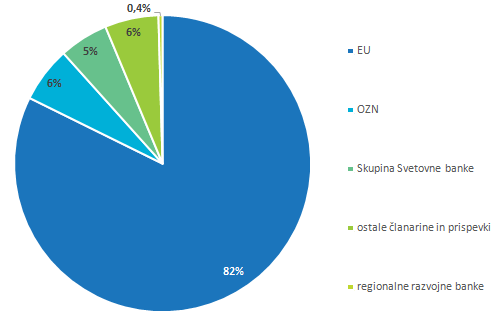 Največji delež večstranske razvojne pomoči pomeni prispevek za razvojno sodelovanje v okviru EU v skupni vrednosti 37.134.717 evrov ali 82 odstotkov večstranske razvojne pomoči. Pri tem je na prvem mestu prispevek v proračun EU za aktivnosti EU v državah kandidatkah, državah evropske sosedske politike, državah Azije in Latinske Amerike, za izbrane tematske aktivnosti v državah v razvoju nasploh ter v manjšem obsegu za Podsaharsko Afriko, Karibe in Oceanijo ter čezmorska ozemlja. Prispevek Slovenije v proračun EU za razvojne namene je v letu 2017 znašal 27.803.713 evrov, kar predstavlja 75 odstotkov večstranske razvojne pomoči Slovenije preko EU. Preglednica 3: Prispevki Slovenije v proračun EU za razvojne namene od leta 2013 do 2017Drugi del večstranske razvojne pomoči obsega prispevek v izvenproračunski Evropski razvojni sklad (EDF), namenjen razvojnemu sodelovanju s Podsaharsko Afriko, Karibi in Oceanijo ter čezmorskimi ozemlji. V EDF je Slovenija leta 2017 prispevala sedmo leto, in sicer skupaj 9.331.004 evrov, kar predstavlja 25 odstotkov večstranske razvojne pomoči Slovenije v letu 2017 v okviru EU. V znesku je vštetih 3.949.287 evrov prispevka v 10. polnitev EDF, 5.111.717 evrov prispevka v 11. polnitev EDF ter 270.000 evrov prispevka v Sklad za spodbujanje naložb, s katerim upravlja Evropska investicijska banka. Drugi sklop večstranske razvojne pomoči so članarine in prispevki za agencije, sklade in komisije v okviru Organizacije združenih narodov (OZN), za katere je Slovenija v letu 2017 namenila 2.734.994 evrov uradne razvojne pomoči ali 6 odstotkov večstranske razvojne pomoči Slovenije v letu 2017. Večinoma so to članarine, ki med tistimi nad 100.000 evrov obsegajo: 15 odstotkov prispevka za Oddelek za mirovne operacije Združenih narodov (UNDPKO), 18 odstotkov članarine za Organizacijo združenih narodov (OZN), 60 odstotkov članarine za Organizacijo Združenih narodov za izobraževanje, znanost in kulturo (UNESCO), 76 odstotkov članarine za Svetovno zdravstveno organizacijo (WHO), 51 odstotkov članarine za Organizacijo združenih narodov za prehrano in kmetijstvo (FAO), 60 odstotkov članarine za Mednarodno organizacijo za delo (ILO), 33 odstotkov prispevka v redni proračun Mednarodne agencije za jedrsko varnost (IAEA), 100 odstotkov prispevka v Sklad za tehnično sodelovanje Mednarodne agencije za jedrsko varnost (IAEA - TCF), 100 odstotkov članarine za Program OZN za okolje (UNEP) ter 100 odstotkov članarine za Organizacijo Združenih narodov za industrijski razvoj (UNIDO). V tem sklopu se je najbolj povečalo plačilo članarine za Organizacijo Združenih narodov za izobraževanje, znanost in kulturo (UNESCO), ki jo je Slovenija v letu 2017 plačala za leti 2017 in 2018, največje znižanje pa beleži prispevek za mirovne operacije Združenih narodov (UNDPKO), kar je posledica plačila zaostalih prispevkov za mirovne operacije Združenih narodov iz preteklih let v letu 2016 in se tem nadpovprečno povišanje v tistem letu. Tretji sklop večstranske razvojne pomoči predstavljajo prispevki v okviru Skupine Svetovne banke: plačilo predhodno dogovorjenega prispevka Mednarodnemu združenju za razvoj (IDA) ter Pobudi za odpis multilateralnih dolgov (IDA-MDRI). V okviru Skupine Svetovne banke je Slovenija za uradno razvojno pomoč v letu 2017 namenila 2.412.500 evrov, kar je 5 odstotkov večstranske razvojne pomoči v letu 2017. Večstranska pomoč v okviru tega sklopa se je znižala za 28 odstotkov glede na predhodno leto, kar je posledica prenehanja vplačevanja kapitala iz naslova dogovora o povečanju splošnega in selektivnega kapitala Mednarodne banke za obnovo in razvoj iz leta 2010. Četrti sklop večstranske razvojne pomoči vključuje druge članarine in prispevke za mednarodne organizacije s področja mednarodnega razvojnega sodelovanja, za katere je Slovenija v letu 2017 namenila 2.642.153 evrov uradne razvojne pomoči, kar je 6 odstotkov večstranske razvojne pomoči Slovenije v letu 2017. V ospredju je prostovoljni prispevek v Sklad za svetovno okolje (GEF) v višini 891.000 evrov, sledi prispevek za redno delovanje Centra za razvoj financ (CEF) ter neodplačni najem prostorov za njegovo delovanje v skupni višini 1.018.066 evrov. Po višini v tem sklopu sledi 40 odstotkov članarine za Svet Evrope (CoE), 74 odstotkov članarine za Organizacijo za varnost in sodelovanje v Evropi (OVSE), ter članarina za Montrealski protokol.Peti sklop večstranske razvojne pomoči predstavljajo prispevki regionalnim razvojnim bankam, ki v letu 2017 znašajo 200.000 evrov ali 0,4 odstotka večstranske razvojne pomoči. V letu 2017 je v ta sklop zajet zgolj prispevek v Skupni evropski sklad za Zahodni Balkan. Graf 12: Gibanje sredstev večstranske razvojne pomoči v obdobju od 2013 do 2017 v milijonih EUR 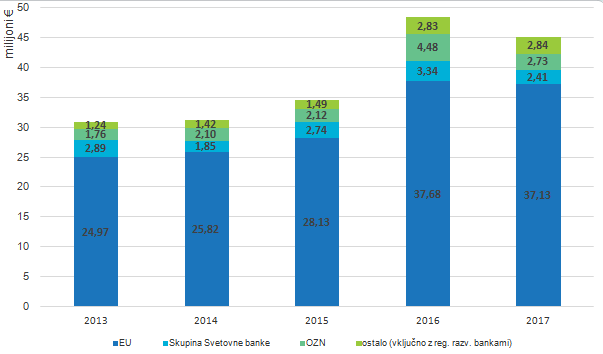 V primerjavi z letom 2016 se je večstranska razvojna pomoč zmanjšala za 3.206.148 evrov ali za 7 odstotkov. Največje nominalno zmanjšanje beležijo prispevek za mirovne operacije Združenih narodov (1,76 milijona evrov) iz naslova že omenjenega izrednega povišanja prispevka v letu 2016, prispevek v proračun EU za razvojne namene (1,63 milijona evrov) ter vplačilo kapitala v Mednarodni banki za obnovo in razvoj (IBRD), ker se je le-to zaključilo v letu 2016 (0,57 milijona evrov). Znatno znižanje v letu 2017 je tudi v prispevkih v Mednarodno združenje za razvoj (IDA, 0,37 milijona evrov) ter v Organizacijo združenih narodov za prehrano in kmetijstvo (FAO, 0,26 milijona evrov). Znatno nominalno povečanje prispevkov na drugi strani beležijo Evropski razvojni sklad (EDF, 1,08 milijona evrov), prispevek v Skupni evropski sklad za Zahodni Balkan (0,20 milijona evrov) ter članarina za Organizacijo Združenih narodov za izobraževanje, znanost in kulturo (UNESCO, 0,15 milijona evrov).Več podatkov o aktivnostih razvojnega sodelovanja, ki jih izvaja EU ter druge mednarodne organizacije in skladi, katerim Republika Slovenija namenja multilateralne prispevke, je na voljo na spletnih straneh teh organizacij, med drugim: EU (https://ec.europa.eu/europeaid/home_en), EDF (https://ec.europa.eu/europeaid/funding/funding-instruments-programming/funding-instruments/european-development-fund_en), UNDPKO (www.un.org/en/peacekeeping/about/dpko), IDA (http://ida.worldbank.org), UNEP (www.unep.org), UNIDO (www.unido.org/unido-united-nations-industrial-development-organization.html), GEF (www.thegef.org/gef) in CEF (www.cef-see.org).Natančnejša razdelitev večstranske razvojne pomoči je v prilogi 8.Podnebne financeNa podnebni konferenci v Kopenhagnu leta 2009 so se razvite države zavezale, da bodo skupno mobilizirale 100 milijard USD letno do leta 2020 iz najrazličnejših virov za pomoč državam v razvoju pri soočanju z učinki podnebnih sprememb in prehodu na nizkoogljično družbo. Od takrat se v okviru uradne razvojne pomoči spremlja tudi t.i. podnebno financiranje. Za podnebno financiranje se v delu večstranske razvojne pomoči po metodologiji OECD DAC štejeta prispevka v UNFCCC ter Montrealski protokol, 68 odstotkov prispevka v GEF ter 17 odstotkov prispevka v IDA. V delu dvostranske razvojne pomoči se podnebno financiranje lahko spremlja preko uporabe zaznamovalcev za podnebno financiranje, ki ločuje med financiranjem ukrepov za blaženje podnebnih sprememb ter ukrepov za prilagajanje na podnebne spremembe. Ena ali obe vrsti podnebnega financiranja sta lahko poglavitni namen podpore projektu v partnerski državi v razvoju (vrednost zaznamovalca je 2), ali njen pomemben del (vrednost zaznamovalca je 1). V Sloveniji za izračun podnebnega financiranja trenutno obe vrsti projektov upoštevamo v polni vrednosti. Upoštevajoč navedena pravila je Slovenija v letu 2017 namenila 1.165.637 evrov za podnebno financiranje v delu večstranske razvojne pomoči ter 2.585.171 evrov z dvostranskimi prispevki in projekti. Slednje med drugim obsega projekte CMSR, projekt UNIDO za zagotavljanje čiste pitne vode v Keniji, projekt FER – Foruma za enakopraven razvoj za večja varnost preskrbe s hrano in pitno vodo med begunskim in lokalnim prebivalstvom v Ugandi, aktivnosti v okviru Pobude za pripravljenost na nesreče in njihovo preprečevanje v Jugovzhodni Evropi (DPPI SEE) ter aktivnosti Uprave za jedrsko varnost v okviru razvojnega sodelovanja z IAEA. Med projekti CMSR velja omeniti predvsem projekt zamenjave obstoječe ulične razsvetljave v Občini Tetovo v Makedoniji z energetsko varčno razsvetljavo (tehnologija LED) ter izgradnjo rastlinske čistilne naprave v Občini Peć na Kosovem in v naselju Pishkash Veri v Albaniji ter pripravo metodologije za evalvacijo infrastrukture za zagotavljanje kvalitete za fotovoltaične obnovljive energijske tehnologije in za vetrne obnovljive energijske tehnologije v Bosni in Hercegovini. Za podnebno financiranje je Slovenija tako namenila skupno 3.750.808 evrov, kar predstavlja 25-odstotno povečanje glede na leto prej.Enakost spolov kot presečna tema mednarodnega razvojnega sodelovanjaS prvim okvirnim programom mednarodnega razvojnega sodelovanja in humanitarne pomoči v letu 2010 je bilo z namenom krepitve učinkovitosti razvojnega sodelovanja predvideno vsebinsko osredotočenje aktivnosti na (i) krepitev dobrega vladanja, pravne države in družbenih storitev (s poudarkom na približevanju evroatlantskim integracijam, spoštovanju človekovih pravic žensk in otrok, izobraževanju in štipendiranju) ter (ii) varovanje okolja s poudarkom na trajnostnem upravljanju z vodami. Hkrati je bila krepitev vloge žensk določena kot presečna tema slovenskega mednarodnega razvojnega sodelovanja. Pozornost na element enakosti spolov je v statističnem sistemu mogoče spremljati z uporabo zaznamovalca za enakost spolov. Aktivnosti, katerih glavni cilj je doseganje enakosti spolov, so označene z vrednostjo zaznamovalca 2, aktivnosti, ki imajo enakost spolov za pomemben cilj, pa z vrednostjo zaznamovalca 1. Pri izračunu se obe vrsti aktivnosti upoštevata v polni vrednosti. V letu 2017 je bilo 36 aktivnosti v skupni vrednosti 1.529.402 evrov usmerjenih v doseganje enakosti spolov. Od tega je imelo 11 aktivnosti – 8 projektov nevladnih organizacij, 1 projekt ITF Ustanove za krepitev človekove varnosti, namenski prispevek UNFPA ter študijski obisk na Ministrstvu za pravosodje  – v skupni vrednosti 265.030 evrov enakost spolov za glavni cilj, 25 aktivnosti različnih financerjev in izvajalcev v skupni vrednosti 1.264.373 evrov pa enakost spolov za pomemben cilj. Glede na leto 2016 se je število aktivnosti za enakost spolov povečalo za 100 odstotkov, skupna vrednost pa za 54 odstotkov. SklepSredstva za uradno razvojno pomoč v letu 2017 so znašala 67.229.443 evrov oziroma 0,16 odstotka BND. Slovenija je v letu 2017 zmanjšala obseg sredstev za uradno razvojno pomoč in znižala delež BND, ki je namenjen temu področju. To je posledica zmanjšanja obsega večstranske pomoči, predvsem v okviru mirovnih operacij Združenih narodov (UNDPKO), Mednarodne banke za obnovo iz razvoj (IBRD) in EU, preko katerih Slovenija prispeva k odpravljanju vseh oblik revščine ter zagotavljanju miru in varnosti, tudi v geografskih območjih, kjer sama zaradi omejene mreže diplomatsko-konzularnih predstavništev ne more učinkovito, pregledno in z omejenim tveganjem voditi obsežnejših dvostranskih aktivnosti. Še bolj izrazito se je v letu 2017 zmanjšal obseg dvostranske pomoči, kjer največji del zmanjšanja prispeva manjši obseg stroškov za oskrbno beguncev in migrantov, ki se štejejo v uradno razvojno pomoč. Pomemben padec izkazujejo tudi pomoč projektne narave in administrativni stroški. Zmanjšanje obsega sredstev pomeni, da bo morala Slovenija v naslednjih letih okrepiti prizadevanja za izpolnjevanje mednarodnih zavez za postopno povečevanje deleža BND za uradno razvojno pomoč.Zahodni Balkan tudi v letu 2017 ostaja stabilno prednostno območje slovenskega mednarodnega razvojnega sodelovanja, v katerem je z intenzivnimi stiki na vseh ravneh mogoče zagotoviti uspešno izvajanje razvojnih aktivnosti, ki v veliki meri prispevajo k varovanju okolja ter preko tehnične pomoči h krepitvi dobrega upravljanja in približevanju evropskim integracijam. Slovenija, sicer v manjšem obsegu, ohranja aktivnosti dvostranske razvojne pomoči tudi v najmanj razvitih državah, predvsem na temelju bogatih izkušenj in partnerstev slovenskih nevladnih organizacij z lokalnimi partnerji v posameznih državah Podsaharske Afrike. V letu 2017 se je okrepilo izvajanje projektov na področju boja proti podnebnim spremembam, ki se financirajo iz sredstev Sklada RS za podnebne spremembe, čeprav niso bila realizirana vsa za ta namen načrtovana sredstva. Glede na mednarodne zaveze Slovenije in prednostnim področjem iz nove Resolucije o mednarodnem razvojnem sodelovanju in humanitarni pomoči se bodo tovrstne aktivnosti v prihodnosti še krepile. Enakost spolov ostaja pomembno vsebinsko področje, ki predvsem preko projektov nevladnih organizacij, Centra za evropsko prihodnost in napotitev Policije na Kosovo in v Palestino, kaže na dodatno krepitev podpore, vendar pa bo za uveljavitev enakosti spolov kot presečne teme slovenskega mednarodnega razvojnega sodelovanja treba v prihodnosti še več pozornosti nameniti oceni in spodbujanju vpliva aktivnosti na enakost spolov v partnerskih državah v razvoju. Humanitarna pomoč v izrednih humanitarnih situacijah in dlje časa trajajočih krizah preko namenskih prispevkov mednarodnim organizacijam je v preteklem letu nadaljevala trend znatne rasti, predvsem na račun večjega prispevka v Instrument za begunce v Turčiji in večjega deleža tega prispevka, ki je bil namenjen za humanitarno pomoč. Aktivnosti Uprave za zaščito in reševanje v bližnji soseščini predstavljajo preizkušen mehanizem države za neposreden hiter odziv ter preventivno delovanje, protiminsko delovanje ITF Ustanove za krepitev človekove varnosti pa predstavlja razpoznaven način postkonfliktnega delovanja, ki se pomembno opira tudi na donacije tujih donatorjev. Nevladne organizacije so v letu 2017 nominalno nekoliko okrepile svojo udeležbo v humanitarni pomoči Republike Slovenije. Migracijska dogajanja, povezana z razmerami v Siriji in širši regiji, so vplivali na statistično sliko tudi v letu 2017. Po eni strani so se znatno znižali stroški z oskrbo migrantov in beguncev, upravičeni za poročanje v okviru uradne razvojne pomoči, po drugi strani pa je Slovenija v letu 2017 vplačala višji prispevek v Instrument EU za begunce v Turčiji. Glede na pomemben obseg večstranske razvojne pomoči predstavlja upravljanje mednarodnih organizacij, katerih članica je Slovenija, in odločanje v relevantnih telesih vse pomembnejši vzvod za uveljavljanje interesov in zasledovanje ciljev mednarodnega razvojnega sodelovanja in prioritet po resoluciji, še posebej v delu, kjer Slovenija ne more učinkovito delovati neposredno na terenu. Na podlagi Evalvacijske politike mednarodnega razvojnega sodelovanja Republike Slovenije iz decembra 2014 in prvega načrta evalvacij MRS iz avgusta 2016, je bila v letu 2017 izvedena evalvacija slovenskega MRS v Črni gori za obdobje 2013 do 2016, ki je pokazala, da je Slovenija v Črni gori kljub majhnemu obsegu sredstev prepoznana kot pomembna donatorica. Črnogorska stran projekte večinoma ocenjuje kot uspešne, zlasti pa so zadovoljni z učinkovitostjo izvedbe in fleksibilnostjo slovenskih partnerjev. Pomembno dodano vrednost predstavlja še zgodovinska, jezikovna, kulturna in upravno-administrativna bližina in povezanost obeh držav ter odzivanje na lokalne potrebe. Ključne pomanjkljivosti MRS so sistemske narave. Evalvatorji ugotavljajo, da je potrebno okrepiti vlogo MZZ kot nosilca politike in koordinatorja MRS. Potrebno je pripraviti strategijo, ki naj vsebuje širša prednostna področja, cilje in pričakovane srednjeročne rezultate ter na podlagi tega opredeljene kazalnike rezultatov. Priporočajo, da naj programsko-strateški okvir služi kot podlaga za izbor projektov in aktivnosti, hkrati pa je potrebno opredeliti standardiziran način izbora projektov za vse izvajalce. V letu 2017 je bil sprejet tudi nov načrt evalvacij, ki je predvidel izvedbo evalvacije projekta Telemedicine in e-zdravja na Zelenortskih otokih v letu 2018. Javno naročilo za to evalvacijo je bilo zaključeno novembra 2017, kar je omogočilo pravočasno pripravo začetnega poročila že do konca leta 2017. V letu 2017 se je nadaljevalo okrepljeno delo na strateških dokumentih, tako v nacionalnem okviru kot tudi v evropskem. Predlog besedila nove Resolucije o MRS in humanitarni pomoči Republike Slovenije, ki ga je Vlada RS potrdila 18. maja 2017, je nato septembra 2018 obravnaval in sprejel Državni zbor. V evropskem okviru je bilo junija 2017 sprejeto Novo Evropsko soglasje za razvoj, ki predstavlja skupno podlago za delovanje EU in držav članic na področju razvojnega sodelovanja do leta 2030. V letu 2017 se je nadaljevalo tudi intenzivno delo na usklajevanju besedila predloga novega zakona o MRS in humanitarni pomoči Republike Slovenije, ki je bil nato sprejet aprila 2018. 21. junija 2017 je v Parizu potekalo zasedanje OECD DAC, na katerem je potekala razprava o ugotovitvah in priporočilih pregledovalcev o mednarodnem razvojnem sodelovanju Republike Slovenije. Poročilo izpostavlja pomemben napredek, ki ga je Slovenija v preteklih letih dosegla pri izgradnji svojega institucionalnega in pravnega okvirja. Njena vloga je še posebej cenjena v regiji Zahodnega Balkana, kjer je Slovenija prepoznan in kredibilen partner, predvsem na področju dobrega upravljanja, varovanja okolja, upravljanja z vodami, upravljanja javnih financ in humanitarne pomoči. Poročilo je izpostavilo tudi pomen mednarodnega razvojnega sodelovanja v okviru slovenske zunanje politike ter napredek pri povečevanju uradne razvojne pomoči. Med izzivi, ki jih bo Slovenija v prihodnje morala nasloviti, poročilo navaja potrebo po krepitvi učinkovitosti njenih prizadevanj v državah v razvoju, skladnosti politik za razvoj in sklepanju partnerstev. Poročilo s priporočili je bilo tudi podlaga za razpravo na Slovenskih razvojnih dnevih, ki so potekali 4. in 5. oktobra 2017. Slovenija bi morala v skladu z mednarodnimi zavezami nadaljevati s prizadevanji za postopno povečevanje deleža BND za uradno razvojno pomoč, da bi do leta 2030 lahko dosegla 0,33 odstotka BND. Slovenija je s padcem na 0,16 % BND za uradno razvojno pomoč poslabšala položaj v teh prizadevanjih in ga bo morala dodatno okrepiti, da ne bi ob ugodnih gospodarskih gibanjih prišlo do trajnega trenda padanja deleža BND za uradno razvojno pomoč. Kljub navedenemu Slovenija sicer ostaja ena od treh držav, ki so v EU vstopile po letu 2002 (poleg Malte in Estonije), z najvišjim deležem BND za uradno razvojno pomoč v letu 2017. Graf 13: Okviren trend rasti uradne razvojne pomoči v deležu BND, če bi hoteli do leta 2030 doseči cilj 0,33 odstotka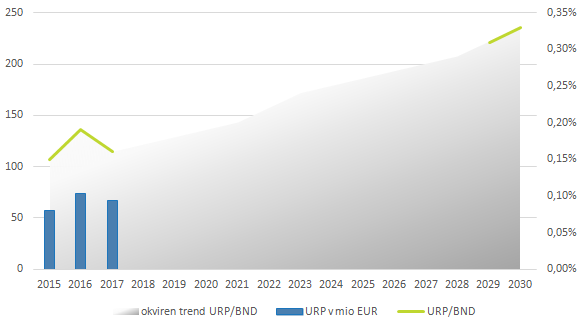 Po preliminarnih podatkih OECD je globalna uradna razvojna pomoč v letu 2017 ostala stabilna, kljub temu, da je večje število držav poročalo znatno manjše zneske stroškov z oskrbo beguncev. Največja donatorica uradne razvojne pomoči ostajajo Združene države Amerike (35,3 milijard USD), sledijo Nemčija (24,7 miijard USD), Združeno kraljestvo (17,9 milijard USD), Japonska (11,5 milijard) in Francija (11,4 milijarde USD). 5 tradicionalnih donatoric dosega ali presega cilj OZN glede deleža BND za uradno razvojno pomoč, in sicer Švedska z 1,01 odstotka, Luksemburg z 1,00 odstotka, Norveška z 0,99 odstotka, Danska z 0,72 odstotka ter Velika Britanija z 0,70 odstotka. Prag sta presegli tudi Turčija z 0,95 odstotka BND ter Združeni Arabski Emirati z 1,31 odstotka. Članice OECD DAC so v letu 2017 namenile 0,31 odstotkov vsote njihovih BND za uradno razvojno pomoč.V EU je 5 od 28 držav članic v letu 2017 povečalo delež BND za uradno razvojno pomoč, 14 ga je znižalo, medtem ko je v 9 državah le-ta ostal na enaki ravni. 12 držav članic je nominalno povečalo obseg uradne razvojne pomoči, 16 pa zmanjšalo. Na manjši padec kolektivne uradne razvojne pomoči EU so v letu 2017 so vplivali predvsem manjši odpisi dolgov, manj stroškov z oskrbo beguncev in migrantov, ki se jih šteje v uradno razvojno pomoč ter tudi vračila posojil Evropske investicijske banke, kar se v aktualnem sistemu poročanja šteje kot negativna uradna razvojna pomoč. V letu 2017 je nacionalni koordinator skladno z zavezami glede zagotavljanja večje transparentnosti izvajanja mednarodnega razvojnega sodelovanja nadaljeval z obveščanjem javnosti o razvojnih in humanitarnih projektih, ki jih (so)financira Slovenija, ter aktualnem dogajanju s področja mednarodnega razvojnega sodelovanja tako na nacionalni, evropski kot tudi svetovni ravni. Ministrstvo za zunanje zadeve bo še naprej spodbujalo proračunske uporabnike, da se vključujejo v transparentno obveščanje javnosti o dejavnostih mednarodnega razvojnega sodelovanja Slovenije in preko različnih aktivnosti spodbujalo razumevanje mednarodnega razvojnega sodelovanja ter skrbelo za promocijo tega področja.Po podatkih raziskave javnega mnenja Eurobarometer o podpori državljanov EU mednarodnemu razvojnemu sodelovanju, ki je bila izvedena v vseh 28 državah članicah EU junija in julija 2018, ostaja podpora pomoči ljudem v stiski na visoki ravni. V raziskavi so sodelovali tudi državljani Slovenije. 83 odstotkov anketirancev v Sloveniji meni, da je pomembno pomagati ljudem v državah v razvoju. Več kot dve tretjini (67 odstotkov) se jih strinja, da sodi odprava revščine v državah v razvoju med glavne prednostne naloge EU. Nekoliko manj (42 odstotkov) jih meni, da bi moral biti boj proti revščini v državah v razvoju ena glavnih prednostnih nalog slovenske vlade, kar je precej nižje od povprečja EU (54 odstotkov). Skoraj sedem od desetih anketirancev v Sloveniji (69 odstotkov) se strinja, da ima spopadanje z revščino v državah v razvoju, pozitiven vpliv na prebivalce EU. V primerjavi z letom 2016 se jih več strinja, da je boj proti revščini v državah v razvoju moralna obveznost EU (76 odstotkov), kar je največje povečanje v EU. Sedem od desetih (71 odstotkov) anketirancev v Sloveniji meni, da bi morala imeti zasebna podjetja pomembno vlogo pri trajnostnem razvoju držav v razvoju, kar je občutno manj od povprečja EU. Skoraj štirje od desetih (39 odstotkov) menijo, da lahko kot posamezniki igrajo vlogo pri odpravljanju revščine držav v razvoju - povečanje za štiri odstotne točke od leta 2016. Več kot osem od desetih vprašanih (87 odstotkov) v Sloveniji jih meni, da bi se morala mednarodna razvojna politika EU osredotočiti na enakost med ženskami in moškimi, kar je rahlo nad evropskim povprečjem. Anketiranci v Sloveniji največkrat dobijo informacije o mednarodnem razvojnem sodelovanju na televiziji (66 odstotkov), spletnih straneh (33 odstotkov) ali družbenih omrežjih (32 odstotkov).Priloga 1: Prevajalna preglednica med prednostnimi vsebinami po resoluciji in vsebinskimi opredelitvami po OECD DACVir: resolucija in OECD DAC The list of CRS Purpose Codes.Priloga 2: Uradna razvojna pomoč po ministrstvih in drugih uradnih institucijahRazdelitev razpoložljive dvostranske razvojne pomoči po ministrstvih in drugih uradnih institucijahPriloga 3: Razpoložljiva dvostranska razvojna pomoč po regijah in državahPriloga 4: Razpoložljiva dvostranska razvojna pomoč po vsebinahPriloga 5: Razpoložljiva dvostranska razvojna pomoč po poteh dodeljevanjaPriloga 6: Razpoložljiva dvostranska razvojna pomoč po vrstah pomočiPriloga 7: Administrativni stroški in stroški z oskrbo beguncev in migrantovadministrativni stroški Razdelitev stroškov z oskrbo beguncev in migrantov po ministrstvihPriloga 8: Večstranska razvojna pomoč Razdelitev večstranske razvojne pomoči po organizacijahRazdelitev večstranske razvojne pomoči po ministrstvih Leto20132014201520162017Skupajrazvojna pomoč v ožjem pomenu9.465.4399.173.61717.309.74819.817.06816.986.45772.752.329vsebinske in geografske prioritete 
v EUR6.984.2687.471.5818.462.46310.364.59413.060.57746.343.483vsebinske in geografske prioritete 
v %74%81%49%52%77%64%vsebinske ali geografske prioritete 
v EUR8.897.5138.807.86810.404.66812.905.05415.778.88056.793.983vsebinske ali geografske prioritete 
v %94%96%60%65%93%78%Leto20132014201520162017Dvostranska pomoč15.345.67915.187.06722.624.62725.221.47022.105.078Večstranska pomoč30.870.08431.193.11734.482.54548.330.51245.124.364Skupaj46.215.76346.380.18457.107.17273.551.98267.229.443BND v mio EUR35.70637.24538.23339.30242.307Delež BND za uradno razvojno pomoč0,13%0,12%0,15%0,19%0,16%Leto20132014201520162017Prispevek RS v proračun EU za razvojne namene (v mio EUR)19,6620,1622,0129,4327,80Del proračuna EU za razvojne namene (v mrld EUR)6,496,667,339,138,84Delež prispevka RS v proračun EU za razvojne namene (v %)0,300,300,300,320,31Prednostne vsebine po resolucijiOznačbaOznačbaUjemajoče se vsebinske kode po OECDOpombeMednarodno razvojno sodelovanje v ožjem pomenu - brez humanitarne in postkonfliktne pomočiMednarodno razvojno sodelovanje v ožjem pomenu - brez humanitarne in postkonfliktne pomočiMednarodno razvojno sodelovanje v ožjem pomenu - brez humanitarne in postkonfliktne pomočiMednarodno razvojno sodelovanje v ožjem pomenu - brez humanitarne in postkonfliktne pomočiMednarodno razvojno sodelovanje v ožjem pomenu - brez humanitarne in postkonfliktne pomoči1. Družbene storitve1. Družbene storitve1. Družbene storitve1. Družbene storitve1. Družbene storitvesocialna politika (skupaj z zdravstvom) in politika izobraževanjasocialna politika (skupaj z zdravstvom) in politika izobraževanja11112110, 12181, 12182, 12191, 12220, 12230, 12240, 12250, 12261, 12262, 12263, 12282Vključuje celoten podsektor OECD "zdravje". Pri vsebinskih kodah 12240, 12181 in 12191 glej opombo pod "Humanitarna in postkonfliktna pomoč".socialna politika (skupaj z zdravstvom) in politika izobraževanjasocialna politika (skupaj z zdravstvom) in politika izobraževanja11216010, 16020, 16030, 16040, 16050, 16061, 16062, 16063, 16064Vključuje celoten podsektor OECD "druga družbena infrastruktura in storitve". Pri vsebinski kodi 16010 glej opombo pod "Humanitarna in postkonfliktna pomoč".socialna politika (skupaj z zdravstvom) in politika izobraževanjasocialna politika (skupaj z zdravstvom) in politika izobraževanja11311110, 11120, 11130, 11182, 11220, 11230, 11240, 11320, 11330, 11420, 11430Vključuje celoten podsektor OECD "izobraževanje". Pri vsebinskih kodah 11120 in 11130 glej opombo pod "Humanitarna in postkonfliktna pomoč".javne financejavne finance1215111, 15113, 15114Poleg upravljanja javnih financ, področje vsebuje tudi novo vsebinsko kodo s področja mobilizacije domačih virov (uvedena leta 2015) ter aktivnosti s področja preprečevanja korupcije.javna in lokalna samoupravajavna in lokalna samouprava1315110, 15112približevanje EUpribliževanje EU14/Ne obsega vsebinskega področja kot takega. znanstveno-tehnološko sodelovanje in informacijski sistemiznanstveno-tehnološko sodelovanje in informacijski sistemi1543082Druge ujemajoče se vsebinske kode so v celoti zajete pod prednostno vsebino v resoluciji "socialna politika (skupaj z zdravstvom) in politika izobraževanja".izobraževanje kadrov/štipendiranjeizobraževanje kadrov/štipendiranje16/Ujemajoče se vsebinske kode so v celoti zajete pod prednostno vsebino v resoluciji "socialna politika (skupaj z zdravstvom) in politika izobraževanja".krepitev civilne družbekrepitev civilne družbe17151502. Gospodarske storitve2. Gospodarske storitve2. Gospodarske storitve2. Gospodarske storitve2. Gospodarske storitvejavna infrastrukturajavna infrastruktura21/Ne obsega vsebinskega področja kot takega. informacijsko-komunikacijske tehnologijeinformacijsko-komunikacijske tehnologije2222010, 22020, 22030, 22040spodbujanje malih in srednje velikih podjetijspodbujanje malih in srednje velikih podjetij2325010, 32130, 321823. Večsektorske in horizontalne oblike pomoči3. Večsektorske in horizontalne oblike pomoči3. Večsektorske in horizontalne oblike pomoči3. Večsektorske in horizontalne oblike pomoči3. Večsektorske in horizontalne oblike pomočiokoljska infrastrukturaokoljska infrastruktura3123110, 23210, 23220, 23230, 23240, 23250, 23260, 23270, 41010Spremembe v vsebinskih kodah po OECD glede na prejšnja leta izhajajo iz sprememb vsebinskih kod za področje energetike v aktualnem seznamu vsebinskih kod OECD.prehranska varnostprehranska varnost3231161, 31181Ujemajoči se vsebinski kodi 12240 in 52010 sta zajeti pod prednostnimi vsebinami resolucije H1 (12240 in 52010) in/ali "socialna politika (skupaj z zdravstvom) in politika izobraževanja" (12240).dostop do pitne vodedostop do pitne vode3314010, 14015, 14020, 14021, 14022, 14030, 14031, 14032, 14040, 14050, 14081dobro upravljanje s poudarkom na človekovih pravicah in enakih možnostihdobro upravljanje s poudarkom na človekovih pravicah in enakih možnostih3415130, 15160, 15170civilno-vojaško sodelovanjecivilno-vojaško sodelovanje3515210, 15220, 15230Prednostne vsebine po resolucijiOznačbaOznačbaUjemajoče se vsebinske kode po OECDOpombeHumanitarna in postkonfliktna pomočHumanitarna in postkonfliktna pomočHumanitarna in postkonfliktna pomočHumanitarna in postkonfliktna pomočHumanitarna in postkonfliktna pomočzmanjševanje (revščine in) lakotezmanjševanje (revščine in) lakoteH112240, 52010, 72040, 72010Vključuje zgolj zmanjševanje lakote. Zmanjševanje revščine se ne prišteva, saj gre za klasično razvojno aktivnost. Pri vsebinski kodi 12240 se kot humanitarna in postkonfliktna pomoč upoštevajo le tiste aktivnosti, ki so namenjene otrokom v postkonfliktnih razmerah, pri vsebinski kodi 72010 pa tiste, ki so namenjene zmanjševanju lakote.protiminsko delovanje protiminsko delovanje H215250, 12181, 12191, 73010 Vsebinska koda 15250 v posameznih primerih vključuje tudi zdravstveno in socialno rehabilitacijo, reintegracijo in pomoč žrtvam min. Pri vsebinskih kodah 12181, 12191 in 73010 se kot humanitarna in postkonfliktna pomoč upoštevajo le tiste aktivnosti, ki so namenjene postkonfliktni zdravstveni rehabilitaciji po poškodbah z minami.pomoč otrokom v postkonfliktnih razmerahpomoč otrokom v postkonfliktnih razmerahH311120, 11130Kot humanitarna in postkonfliktna pomoč se upoštevajo le tiste aktivnosti, ki so namenjene otrokom v postkonfliktnih razmerah. pomoč otrokom v postkonfliktnih razmerahpomoč otrokom v postkonfliktnih razmerahH316010Kot humanitarna in postkonfliktna pomoč se upoštevajo le tiste aktivnosti, ki so namenjene postkonfliktni socialni rehabilitaciji otrok. pomoč otrokom v postkonfliktnih razmerahpomoč otrokom v postkonfliktnih razmerahH312181, 12191, 73010, 12281Pri vsebinskih kodah 12181, 12191 in 73010 se kot humanitarna in postkonfliktna pomoč upoštevajo le tiste aktivnosti, ki so namenjene postkonfliktni zdravstveni rehabilitaciji otrok in usposabljanju osebja v ta namen.Ministrstva in druge uradne institucijeMinistrstva in druge uradne institucijeSredstva v EUR 2017DeležMinistrstvo za finance (MF)Večstranska pomoč32.595.27993%Ministrstvo za finance (MF)Dvostranska pomoč2.501.7127%Ministrstvo za finance (MF)SKUPAJ35.096.99252%Ministrstvo za zunanje zadeve (MZZ)Večstranska pomoč9.920.21960%Ministrstvo za zunanje zadeve (MZZ)Dvostranska pomoč6.695.01840%Ministrstvo za zunanje zadeve (MZZ)SKUPAJ16.615.23722%Ministrstvo za izobraževanje, znanost in šport (MIZŠ)Večstranska pomoč290.3543%Ministrstvo za izobraževanje, znanost in šport (MIZŠ)Dvostranska pomoč8.339.48497%Ministrstvo za izobraževanje, znanost in šport (MIZŠ)SKUPAJ8.629.8388%Ministrstvo za notranje zadeve (MNZ)Večstranska pomoč41.3272%Ministrstvo za notranje zadeve (MNZ)Dvostranska pomoč1.795.72998%Ministrstvo za notranje zadeve (MNZ)SKUPAJ1.837.0562%Ministrstvo za obrambo (MORS)Večstranska pomoč832.34052%Ministrstvo za obrambo (MORS)Dvostranska pomoč770.77048%Ministrstvo za obrambo (MORS)SKUPAJ1.603.11010%Ministrstvo za okolje in prostor (MOP)Večstranska pomoč620.51557%Ministrstvo za okolje in prostor (MOP)Dvostranska pomoč476.02143%Ministrstvo za okolje in prostor (MOP)SKUPAJ1.096.5361%Ministrstvo za delo, družino, socialne zadeve in enake možnosti (MDDSZ)Večstranska pomoč204.66324%Ministrstvo za delo, družino, socialne zadeve in enake možnosti (MDDSZ)Dvostranska pomoč630.74876%Ministrstvo za delo, družino, socialne zadeve in enake možnosti (MDDSZ)SKUPAJ835.4111%Ministrstvo za zdravje (MZ)Večstranska pomoč282.89250%Ministrstvo za zdravje (MZ)Dvostranska pomoč280.33450%Ministrstvo za zdravje (MZ)SKUPAJ563.2261%Ministrstvo za gospodarski razvoj in tehnologijo (MGRT)Večstranska pomoč120.27131%Ministrstvo za gospodarski razvoj in tehnologijo (MGRT)Dvostranska pomoč264.18769%Ministrstvo za gospodarski razvoj in tehnologijo (MGRT)SKUPAJ384.4582%Banka SlovenijeVečstranska pomoč0/Banka SlovenijeDvostranska pomoč272.500100%Banka SlovenijeSKUPAJ272.5000%Ministrstvo za kmetijstvo, gozdarstvo in prehrano (MKGP) Večstranska pomoč205.12083%Ministrstvo za kmetijstvo, gozdarstvo in prehrano (MKGP) Dvostranska pomoč42.13817%Ministrstvo za kmetijstvo, gozdarstvo in prehrano (MKGP) SKUPAJ247.2581%Ministrstvo za javno upravo (MJU) Večstranska pomoč0/Ministrstvo za javno upravo (MJU) Dvostranska pomoč19.169100%Ministrstvo za javno upravo (MJU) SKUPAJ19.1690%Ministrstva in druge uradne institucije (nadalj.)Ministrstva in druge uradne institucije (nadalj.)Sredstva v EUR 2017DeležMinistrstvo za infrastrukturo (MzI)Večstranska pomoč11.384100%Ministrstvo za infrastrukturo (MzI)Dvostranska pomoč0/Ministrstvo za infrastrukturo (MzI)SKUPAJ11.3840%Ministrstvo za pravosodje (MP) Večstranska pomoč0/Ministrstvo za pravosodje (MP) Dvostranska pomoč5.432100%Ministrstvo za pravosodje (MP) SKUPAJ5.4320%Urad za varovanje tajnih podatkovVečstranska pomoč0/Urad za varovanje tajnih podatkovDvostranska pomoč3.727100%Urad za varovanje tajnih podatkovSKUPAJ3.7270%Komisija za preprečevanje korupcije (KPK)Večstranska pomoč0/Komisija za preprečevanje korupcije (KPK)Dvostranska pomoč3.618100%Komisija za preprečevanje korupcije (KPK)SKUPAJ3.6180%Služba Vlade za razvoj in evropsko kohezijsko politiko (SVRK)Večstranska pomoč0/Služba Vlade za razvoj in evropsko kohezijsko politiko (SVRK)Dvostranska pomoč2.050100%Služba Vlade za razvoj in evropsko kohezijsko politiko (SVRK)SKUPAJ2.0500%OstaliVečstranska pomoč0/OstaliDvostranska pomoč2.440100%OstaliSKUPAJ2440,260%SKUPAJVečstranska pomoč45.124.36467%SKUPAJDvostranska pomoč22.105.07833%SKUPAJ67.229.443100%Ministrstva in druge uradne institucijeSredstva v letu 2017Sredstva v letu 2017Ministrstva in druge uradne institucijev EURdeležMinistrstvo za izobraževanje, znanost in šport8.338.57143%Ministrstvo za zunanje zadeve4.584.24824%Ministrstvo za finance 2.241.06312%Ministrstvo za notranje zadeve1.557.4928%Ministrstvo za obrambo620.8273%Ministrstvo za delo, družino, socialne zadeve in enake možnosti546.3293%Ministrstvo za okolje in prostor465.9532%Ministrstvo za zdravje275.5671%Banka Slovenije272.5001%Ministrstvo za gospodarski razvoj in tehnologijo236.0001%Ministrstvo za kmetijstvo, gozdarstvo in prehrano30.3170%Komisija za preprečevanje korupcije 3.6180%Ministrstvo za pravosodje1.6200%Ustavno sodišče9490%SKUPAJ19.175.054100%Regija/državaLDC20132014201520162017Skupaj 
2013 - 2017Regija/državaLDCEUREUREUREUR%EUR%EUR%Zahodni BalkanZahodni BalkanZahodni BalkanZahodni BalkanZahodni BalkanZahodni BalkanZahodni BalkanZahodni BalkanZahodni BalkanZahodni BalkanZahodni BalkanMakedonija2.687.9322.105.1012.281.6032.745.68221%3.136.77019%12.952.08823%Črna gora1.557.7151.151.8461.556.1471.230.8059%1.241.2168%6.737.72912%Bosna in Hercegovina809.3752.417.3453.303.8213.140.80824%4.263.10326%13.909.45125%Kosovo1.019.363761.184959.2841.114.5269%1.587.92210%5.442.27810%Srbija591.932949.5031.423.4861.983.17115%2.665.22716%7.613.31914%Albanija194.633297.64465.804586.2255%156.1171%1.300.4242%Turčija73.84559.32245.5381.502.59712%2.300.51014%3.981.8127%Zahodni Balkan, regional.576.194881.064778.587751.9966%911.7766%3.899.6177%SKUPAJ7.510.9898.623.01010.414.27013.055.80960%16.262.64185%55.866.71769%Regija/državaLDC20132014201520162017Skupaj 
2013 - 2017Regija/državaLDCEUREUREUREUR%EUR%EUR%Vzhodna Evropa, Kavkaz in Srednja AzijaVzhodna Evropa, Kavkaz in Srednja AzijaVzhodna Evropa, Kavkaz in Srednja AzijaVzhodna Evropa, Kavkaz in Srednja AzijaVzhodna Evropa, Kavkaz in Srednja AzijaVzhodna Evropa, Kavkaz in Srednja AzijaVzhodna Evropa, Kavkaz in Srednja AzijaVzhodna Evropa, Kavkaz in Srednja AzijaVzhodna Evropa, Kavkaz in Srednja AzijaVzhodna Evropa, Kavkaz in Srednja AzijaVzhodna Evropa, Kavkaz in Srednja AzijaMoldavija57.567372.889132.25825.44011%30.1408%618.29435%Belorusija16.25015.00020.00026.00311%20.0005%97.2535%Ukrajina153.80096.812279.973184.72576%220.72959%936.03953%Gruzija2.6495702.2061%98.74126%104.1656%Kirgizija3801.8580%2.2380%Azerbajdžan3.3522500%3.6020%Uzbekistan1.4831.6201%8350%3.9380%Kazahstan2.8621.7571%4.6190%Tadžikistan1200%1200%Armenija2.1431.7270%3.8700%SKUPAJ237.244484.701436.043241.7501%374.4002%1.774.1382%Regija/državaLDC20132014201520162017Skupaj 
2013 - 2017Regija/državaLDCEUREUREUREUR%EUR%EUR%AfrikaAfrikaAfrikaAfrikaAfrikaAfrikaAfrikaAfrikaAfrikaAfrikaAfrikaZelenortski otoki627.81812.6006.76057.36712%58.40014%762.94530%UgandaDA30.00030.00024.00031.0006%70.00017%185.0007%RuandaDA60.00060.00024.00031.0006%25.0006%200.0008%BurundiDA30.00030.00066.00088.00018%66.00016%280.00011%Libija64.32864.3283%Kenija60.00027.0007%87.0003%Egipt6.73520.73547.67034.8007%11.2003%121.1405%MadagaskarDA30.0007%30.0001%Južni SudanDA30.00030.00030.0006%30.0007%120.0005%MaliDA30.00030.00060.0002%Srednjeafriška republikaDA30.00030.0001%SomalijaDA30.0006%30.0007%60.0002%Maroko23.00018.0004%15.0004%56.0002%Afrika, regionalno3.18430.000217.351175.71735%50.00012%476.25219%SKUPAJ852.064243.335528.781495.8832%412.6002%2.532.6643%Južna in Srednja AmerikaJužna in Srednja AmerikaJužna in Srednja AmerikaJužna in Srednja AmerikaJužna in Srednja AmerikaJužna in Srednja AmerikaJužna in Srednja AmerikaJužna in Srednja AmerikaJužna in Srednja AmerikaJužna in Srednja AmerikaJužna in Srednja AmerikaHaitiDA45.87628.57633.34450.00043%157.79669%Kolumbija37.00032%-4.199100%32.80114%Ekvador30.00026%30.00013%Gvajana9.3119.3114%SKUPAJ55.18728.57633.344117.0001%-4.1990%229.9080%Regija/državaLDC20132014201520162017Skupaj 
2013 - 2017Regija/državaLDCEUREUREUREUR % EUR%EUR%Vzhodna, Jugovzhodna in Južna AzijaVzhodna, Jugovzhodna in Južna AzijaVzhodna, Jugovzhodna in Južna AzijaVzhodna, Jugovzhodna in Južna AzijaVzhodna, Jugovzhodna in Južna AzijaVzhodna, Jugovzhodna in Južna AzijaVzhodna, Jugovzhodna in Južna AzijaVzhodna, Jugovzhodna in Južna AzijaVzhodna, Jugovzhodna in Južna AzijaVzhodna, Jugovzhodna in Južna AzijaVzhodna, Jugovzhodna in Južna AzijaAfganistanDA227.129122.925109.80776.79993%65.00052%601.66073%Kitajska10.2969.8388.9382800%29.3524%BangladešDA5.7127%30.00024%35.7124%Filipini60.0000%60.0007%Indija11.1003500%4680%11.9181%Šrilanka30.00024%30.0004%NepalDA50.00050.0006%SKUPAJ308.525132.763168.74582.8610%125.7481%818.6421%Bližnji vzhodBližnji vzhodBližnji vzhodBližnji vzhodBližnji vzhodBližnji vzhodBližnji vzhodBližnji vzhodBližnji vzhodBližnji vzhodBližnji vzhodPalestina157.131119.071217.879314.11052%302.60748%1.110.79850%Sirija60.00030.000140.00090.00015%40.0006%360.00016%Irak30.00030.0005%30.0005%90.0004%Jordanija16.00015.00025.0004%156.50025%212.50010%Libanon95.476117.36619%45.0007%257.84212%JemenDA30.0005%60.0009%90.0004%Bližnji vzhod, regionalno50.00050.000100.0005%SKUPAJ217.131215.071548.355606.4763%634.1073%2.221.1413%Države v razvoju, nerazporejenoDržave v razvoju, nerazporejenoDržave v razvoju, nerazporejenoDržave v razvoju, nerazporejenoDržave v razvoju, nerazporejenoDržave v razvoju, nerazporejenoDržave v razvoju, nerazporejenoDržave v razvoju, nerazporejenoDržave v razvoju, nerazporejenoDržave v razvoju, nerazporejenoDržave v razvoju, nerazporejenoDVR, nerazporejeno1.048.859932.5627.486.4217.260.33733%1.368.7587%18.097.93722%SKUPAJ (vse regije in države)10.229.99010.660.01919.615.95921.860.117100%19.175.054100%81.541.148100%VSEBINAVSEBINA20132014201520162017Skupaj 2013 - 2017Skupaj 2013 - 2017VSEBINAVSEBINAEUREUREUREUREURdeležEURdeležRAZVOJNA POMOČ V OŽJEM POMENURAZVOJNA POMOČ V OŽJEM POMENU9.465.4399.173.61717.309.74919.817.06816.986.45789%72.752.33189%Po prednostnih vsebinahPo prednostnih vsebinah8.163.1108.108.1009.704.58912.087.66515.034.22389%53.097.68773%1. Družbene storitve1. Družbene storitve5.548.4106.094.3646.738.3638.434.95310.894.39272%37.710.48271%socialna politika (skupaj z zdravstvom) in politika izobraževanjazdravje612.71518.126206.559255.588142.5321%1.235.5204%socialna politika (skupaj z zdravstvom) in politika izobraževanjadruga družbena infrastr. in storitve63.72932.6460989.9301.289.79013%2.376.0957%socialna politika (skupaj z zdravstvom) in politika izobraževanjaizobraževanje3.680.8654.978.5775.331.1126.501.7558.850.23686%29.342.54589%socialna politika (skupaj z zdravstvom) in politika izobraževanjaSKUPAJ4.357.3095.029.3495.537.6717.747.27310.282.55794%32.954.15987%javne financejavne finance959.031915.4911.038.086540.477399.7314%3.852.81610%javna in lokalna samoupravajavna in lokalna samouprava231.085149.524162.606144.203212.1042%899.5222%krepitev civilne družbekrepitev civilne družbe9853.0003.9850%2. Gospodarske storitve2. Gospodarske storitve261.832110.668383.523951.831374.6062%2.082.4604%informacijsko-komunikacijske tehnologijeinformacijsko-komunikacijske tehnologije100.00037.80173.19020%210.99110%spodbujanje malih in srednje velikih podjetijspodbujanje malih in srednje velikih podjetij161.832110.668383.523914.030301.41680%1.871.46990%3. Večsektorske in horizontalne oblike pomoči3. Večsektorske in horizontalne oblike pomoči2.352.8681.903.0682.582.7032.700.8813.765.22525%13.304.74525%okoljska infrastrukturaokoljska infrastruktura853.22160.000452.774164.938126.0003%1.656.93312%prehranska varnostprehranska varnost5.7120%5.7120%dostop do pitne vodedostop do pitne vode556.8441.007.9071.026.0051.753.9302.012.16653%6.356.85248%dobro upravljanje s poudarkom na čl. pravicah in enakih možnostihdobro upravljanje s poudarkom na čl. pravicah in enakih možnostih205.975322.724162.477138.743537.30314%1.367.22210%civilno-vojaško sodelovanjecivilno-vojaško sodelovanje736.828512.437941.447637.5581.089.75629%3.918.02629%Zunaj prednostnih vsebinZunaj prednostnih vsebin1.302.3291.065.5177.605.1607.729.4031.952.23511%19.654.64427%od tega oskrba beguncev / migrantovod tega oskrba beguncev / migrantov72.64658.8446.422.4606.545.057829.93643%13.928.94371%HUMANITARNA IN POSTKONFLIKTNA POMOČHUMANITARNA IN POSTKONFLIKTNA POMOČ764.5511.486.4022.306.2112.043.0492.188.59711%8.788.81011%Po prednostnih vsebinahPo prednostnih vsebinah648.777743.8311.072.4951.510.2772.010.60392%5.985.98368%zmanjševanje revščine in lakotezmanjševanje revščine in lakote215.13373.831380.2231.009.1711.507.91975%3.186.27753%protiminsko delovanjeprotiminsko delovanje403.644610.000525.272281.150337.68517%2.157.75136%pomoč otrokom v postkonfliktnih razmerahpomoč otrokom v postkonfliktnih razmerah30.00060.000167.000219.956165.0008%641.95611%Zunaj prednostnih vsebinZunaj prednostnih vsebin115.774742.5711.233.717532.772177.9938%2.802.82732%SKUPAJSKUPAJ10.229.99010.660.01919.615.96021.860.11719.175.054100%81.541.141100%POTI DODELJEVANJA201320142015201620172017Skupaj 2013– 2017Skupaj 2013– 2017POTI DODELJEVANJAEUREUREUREUREURdeležEURdeležJAVNE USTANOVE5.829.3417.479.28515.300.64817.201.27713.790.51273%59.601.06373%Posredni proračunski uporabniki 3.037.9804.076.9325.729.0646.574.8488.979.80365%28.398.62748%slovenske visokošolske institucije1.911.0003.519.0004.494.0005.610.5008.186.00091%23.720.50084%Ad futura888.533380.890481.190389.434365.6654%2.505.7129%IZUM100.000100.0000%CMEPIUS89.44196.475120.839146.835152.5712%606.1612%KGZ Slovenije – Kmetijsko-gozdarski zavod Maribor19.45419.92739.3810%Kopa Golnik8.6323.1857.81819.6350%Regionalna razvojna agencija Posavje11.60911.6090%Univerza v Ljubljani, Fakulteta za gradbeništvo in geodezijo36.35636.3560%Center šolskih in obšolskih dejavnosti19.211132.623151.8341%Zavod za gozdove Slovenije9.3119.3110%Nacionalni inštitut za javno zdravje1.8881.8880%Zdravstveni domovi, bolnišnice, izvajalci zdravstvenih storitev492.594416.032275.5673%1.184.1934%Zavod za zaposlovanje7.6827.6820%Agencija za komunikacijska omrežja in storitve4.3654.3650%Neposredni proračunski uporabniki 1.554.0691.800.8687.566.3437.789.1642.306.54317%21.016.98735%Policija977.272820.8722.061.706979.8301.365.36159%6.205.04130%Ministrstvo za obrambo 380.115560.016622.9962.371.226358.61816%4.292.97120%Ministrstvo za notranje zadeve19.09916.7031.689.3827.111159.0357%1.891.3309%Uprava za zaščito in reševanje21.927181.7241.558.4473.566.86049.8312%5.378.78926%Uprava za jedrsko varnost106.90076.70051.00089.1004%323.7002%Ministrstvo za zunanje zadeve9.2597.5003.23822.49818.1681%60.6630%Ministrstvo za zdravje4.13614.94121.31917.5321%57.9280%Ministrstvo za pravosodje 3.83012.4778.36352.1321.6200%78.4220%Ministrstvo za kmetijstvo, gozdarstvo in prehrano5.71221.8751%27.5870%Agencija za kmetijske trge in razvoj podeželja2.5220%2.5220%Statistični urad1.0831.0040%2.0870%Ustavno sodišče1.55611.2619490%13.7660%Finančna uprava908402.3650%3.2950%Tržni inšpektorat5002.3140%2.8140%Urad za meroslovje4.2124.9074.7114.8564.9690%23.6550%Ministrstva in vladne službe17.24918.99216.61615.40868.2650%Ministrstvo za gospodarski razvoj in tehnologijo65.6841.587.548669.1052.322.33711%Ministrstvo za delo, družino, soc. zadeve in enake možnosti1.9602.500180.3608%184.8201%Ministrstvo za izobraževanje, znanost in šport9889880%Urad za preprečevanje pranja denarja7.3416.8477.5638.7338.7270%39.2110%Urad za VRS za Slovence v zamejstvu in po svetu 1.4041.4040%Agencija za okolje2.7282.7280%Ministrstvo za okolje in prostor1.0853.8264.9110%Ministrstvo za finance3.2353.2350%Ministrstvo za kulturo6776770%Služba Vlade za razvoj in evropsko kohezijsko politiko2.2570%2.2570%Urad za varovanje tajnih podatkov16.3171%16.3170%Komisija za preprečevanje korupcije1.6483.6180%5.2660%CMSR1.237.2921.601.4852.005.2412.837.2652.504.16618%10.185.44917%INSTITUCIJE ZASEBNEGA PRAVA2.703.1982.250.1421.762.9281.682.8951.818.3169%10.217.48013%Izvajalske ustanove2.074.1011.648.188947.774830.817915.83050%6.416.71063%CEF863.610762.907///1.626.51725%ITF985.151666.534692.000567.566577.30163%3.488.55254%CEP225.340218.747255.774263.251338.52937%1.301.64120%POTI DODELJEVANJA201320142015201620172017Skupaj 2013– 2017Skupaj 2013– 2017POTI DODELJEVANJAEUREUREUREUREURdeležEURdeležSlovenske nevladne organizacije507.656512.046686.265587.900637.43435%2.931.30129%Slovenska filantropija114.98548.00054.00043.00045.0007%304.98510%SLOGA 10.71742.91063.20243.31715.8502%175.9966%Slovenska karitas60.00078.000225.983139.359133.00021%636.34222%Mirovni inštitut30.00050.0009.9784.26710.5792%104.8244%IRD, Global Zavod za pomoč in razvoj49.75677.96654.06440.187221.9738%Zavod Krog30.00016.000181.773116.410115.00018%459.18316%Društvo Edirisa30.00030.00060.0002%Rdeči križ Slovenije30.00030.00060.0002%Inštitut za afriške študije14.45217.9739.70242.1271%Športna unija Slovenije 30.00030.0001%Zavod Ekvilib 7.95540.11429.10543.5553.3061%124.0354%Unicef Slovenija15.00015.00030.0001%Humanitarno društvo ADRA Slovenija30.00030.00033.00044.00063.00010%200.0007%Humanitas4.8984.5053.0496.22724.0494%42.7281%Društvo Afriški center32.35332.3531%Focus, društvo za sonaraven razvoj25.60915.7982%41.4071%Zavod Voluntariat 5.4376.46311.9000%Amnesty International Slovenija9.3912.14111.5320%Srbski kulturni center Danilo Kiš24.00025.64825.00074.6483%Legebitra6.6666.6660%Regionalni dialog1.4831.4830%Društvo za združene narode20.00020.00040.0001%Inštitut za trajnostni razvoj7.26726.7264%33.9931%FER - Forum za enakopraven razvoj20.00095.00015%115.0004%Kulturno izobraževalno društvo PiNA29.9605%29.9601%Zavod Izida Vita30.0005%30.0001%Društvo ENABANDA10.1672%10.1670%Uveljavljene mednarodne nevladne organizacije121.44289.908128.889264.178265.05115%869.4689%IFRC67.33843.83150.223117.815150.18657%429.39349%ICRC54.10446.07778.666146.363114.86543%440.07551%POTI DODELJEVANJA201320142015201620172017Skupaj 2013– 2017Skupaj 2013– 2017POTI DODELJEVANJAEUREUREUREUREURdeležEURdeležUVELJAVLJENE MEDNARODNE ORGANIZACIJE1.175.830369.1971.166.8412.535.1533.251.99417%8.499.01510%UNIDO938.22160.000559.774300.00092.0003%1.949.99523%UNHCR30.00030.00080.00080.00060.0002%280.0003%WFP30.00030.00060.000110.00090.0003%320.0004%UNEP37.11374.226111.3391%EBRD40.000102.38182.93487.88254.8312%368.0284%IDB FSO26.08028.57633.34488.0001%UNICEF60.00080.00060.00030.0001%230.0003%UNRWA50.00050.00050.0002%150.0002%WHO 30.00030.0000%OVSE5.0008.502102.81349.966118.2774%284.5583%UNFCCC 2.8862.8665.7520%Montrealski protokol3.8843.8840%UNESCO2.6462.6465.2920%UNDPKO57.97657.9761%OECD10.00010.00020.0001%40.0000%CEF///252.280382.46612%634.7467%UNECE20.42820.4280%UNFPA5.0000%5.0000%EU 50.0001.514.5972.349.41972%3.914.01646%POTI DODELJEVANJA201320142015201620172017Skupaj 2013– 2017Skupaj 2013– 2017POTI DODELJEVANJAEUREUREUREUREURdeležEURdeležJAVNO-ZASEBNA PARTNERSTVA0012.00011.78211.5630%35.3450%IUCN12.00011.78211.563 100% 35.345100%DRUGO521.623568.2551.373.542429.014302.6702%3.195.1044%Mednarodna komisija za Savski bazen121.990243.980121.99078.684128.990 43% 695.63422%ICPE141.832160.66865.519203.794571.81318%RCC80.00080.00080.00080.00080.00026%400.00013%RACVIAC57.85558.607116.4624%DPPI SEE25.00025.00025.00025.00025.0008%125.0004%Anti-Personnel Mine Ban Convention Implementation Support Unit2725063840%1.1620%CEF1.046.605/1.046.60533%ICMPD27.95732.13233.09611%93.1853%ISTA6.1995.8985.9212%18.0181%Razvojni center Novo mesto, d. o. o. 36.79436.7941%RRA Severne Primorske Regijska razvojna agencija, d.o.o., Nova Gorica48.20348.2032%Deloitte Svetovanje d.o.o.29.28010%29.2801%OHR4.9494.9490%UNTFHS5.0005.0000%Zavod za razvoj mobilnosti mladih MOVIT3.0003.0000%SKUPAJ10.229.99010.660.01919.615.95921.860.12119.175.054100%81.541.143100%VRSTA POMOČI2013201420152016201720172013-20172013-2017VRSTA POMOČIEUREUREUREUREURdeležEURdeležPROJEKTI3.847.3503.356.9904.243.7934.245.9353.644.45419%19.338.52224%CMSR1.237.2921.601.4852.005.2412.837.2652.504.16669%10.185.44953%izvajalske ustanove979.712472.922622.184356.159388.71711%2.819.69415%nevladne organizacije403.755467.045620.014435.900490.96013%2.417.67413%uveljavljene mednarodne organizacije938.221122.381559.774420.000206.8316%2.247.20712%neposredni proračunski uporabniki38.000567.664225.547196.61124.5001%1.052.3225%posredni proračunski uporabniki140.37375.493132.623348.4892%drugo109.99750.00078.41029.280 1% 267.6871%TEHNIČNA POMOČ2.257.9151.831.1802.226.3481.627.6061.921.40810%9.864.45712%Napotitev strokovnjakov v države v razvoju1.337.9011.077.0731.392.3421.436.9441.776.45792%7.020.71771%neposredni proračunski uporabniki1.336.9871.076.6331.392.3421.277.2281.605.73890%6.688.92895%posredni proračunski uporabniki9144401.3540%izvajalske ustanove159.716170.71910%330.4355%Tehnična pomoč v državi donatorici920.014754.107834.006190.662144.9518%2.843.74029%neposredni proračunski uporabniki104.441148.63376.188190.662112.81478%632.73822%posredni proračunski uporabniki7.7185.4747.81821.0101%izvajalske ustanove750.000600.00032.13722%1.382.13749%drugo57.855750.000807.85528%ŠTIPENDIJE IN ŠOLNINE2.888.9743.996.3655.096.0296.146.7698.704.23646%26.832.37333%Oprostitve šolnin1.911.0003.519.0004.494.0005.610.5008.186.00094%23.720.50088%univerze in visokošolski zavodi1.911.0003.519.0004.494.0005.610.5008.186.000100%23.720.501100%Štipendije977.974477.365602.029536.269518.2366%3.111.87312%posredni proračunski uporabniki977.974477.365602.029536.269518.236100%3.111.873100%VRSTA POMOČI2013201420152016201720172013-20172013-2017VRSTA POMOČIEUREUREUREUREURdeležEURdeležPRISPEVKI1.146.1111.371.6381.560.7023.152.0693.798.87220%11.169.94514%Prispevki za posebne programe medn. organizacij712.822796.372941.8282.670.2693.313.64287%8.434.93376%uveljavljene mednarodne organizacije237.609681.464584.2192.115.1533.045.16388%6.663.60878%nevladne organizacije121.44289.90860.000135.000130.0004%536.3506%javno-zasebna partnerstva12.00012.0000%drugo353.77125.000285.609420.116267.4708%1.351.96616%Prispevki za osnovno delovanje nevladnih organizacij, drugih pravnih oseb zasebnega prava, javno-zasebnih partnerstev in raziskovalnih ustanov433.289575.266618.874481.800496.79213%2.606.02123%izvajalske ustanove344.389575.266325.590314.942324.25865%1.884.44573%nevladne organizacije88.900068.890149.178155.05131%462.01918%drugo00224.39417.68017.4844%259.55810%OSKRBA BEGUNCEV IN MIGRANTOV V DONATORICI72.64658.8446.422.4616.545.057829.9364%13.928.94417%neposredni proračunski uporabniki72.64658.8445.929.8676.129.025554.36967%12.744.75191%posredni proračunski uporabniki492.594416.032275.56733%1.184.1939%OZAVEŠČANJE O POMENU MRS16.99545.00066.627142.682135.5961%406.9001%nevladne organizacije15.00045.00066.251142.682126.47593%395.40897%neposredni proračunski uporabniki1.99503769.121   7%11.4923%SKUPAJ10.229.99010.660.01919.615.95921.860.11719.175.054100%81.541.140100%Ministrstvo2013201420152016201720172013 – 20172013 – 2017MinistrstvoEUREUREUREUREURdeležEURdeležMZZ2.286.3192.185.1062.203.8842.220.3672.110.77172%11.006.44758%MNZ2.058.3261.698.474263.658266.245238.2378%4.524.94024%MF328.319322.873228.335433.151260.6509%1.573.3288%MORS345.371184.595179.288285.843149.9435%1.145.0406%MGRT74.45041.42612.62717.55528.1871%174.2451%MDDSZ72.91092.80888.83184.4183%338.9672%MOP1.98810.0680%12.0560%MZ13.13812.42713.18317.2924.7680%60.8080%MP8.7598.28511.6014.0013.8120%36.4580%MJU13.81919.1691%32.9880%MIZŠ1.0079521.6161.3659130%5.8530%MK 4070%4070%MKGP1.6678.69411.8210%22.1820%Drugo1.7967.2680%9.0640%SKUPAJ5.115.6894.527.0483.008.6673.361.3542.930.024100%18.942.782100%MinistrstvoIzvajalecNamenObseg Obseg MinistrstvoIzvajalecNamenEURdeležMDDSZMDDSZDel sredstev za oskrbo mladoletnih oseb brez spremstva, ki jih je zagotovil MDDSZ178.26121%MNZMNZOskrba prosilcev za azil 159.03519%MNZPolicijaOskrba prosilcev za azil in prostovoljno vračanje217.07426%MZZdravstveni domovi, bolnišnice, izvajalci zdravstvenih storitevStoritve nujne zdravstvene oskrbe275.56733%SKUPAJ 829.936100%OrganizacijaMinistrstvoRazpol. URP (ocena)Koef.2013201420152016201720172013 - 20172013 - 2017OrganizacijaMinistrstvoRazpol. URP (ocena)Koef.EUREUREUREUREURdeležEURdeležEvropska unijaEvropska unijaEvropska unijaEvropska unija24.970.00025.819.19128.129.11637.678.91137.134.71782%153.731.93581%EKMF100%19.660.00020.159.43522.009.11629.431.63827.803.71375%119.063.90277%EDFMZZ100%5.310.0005.659.7565.760.0007.977.2739.061.00424%33.768.03322%EIB (EDF)MF100%360.000270.000270.0001%900.0001%Organizacija združenih narodovOrganizacija združenih narodovOrganizacija združenih narodovOrganizacija združenih narodov1.764.3662.098.5102.118.0864.481.37527349946%13.197.3317%UNDPKOMZZ, MORS15%411.730729.32493.6812.587.767832.34030%4.654.84235%WHOMZ76%268.263257.078323.115285.448279.89210%1.413.79611%OZNMZZ18%350.761354.662463.373330.044359.34213%1.858.18214%ILOMDDSZ60%178.164184.877189.839209.663177.5716%940.1147%UNESCOMIZŠ60%159.404159.029168.570138.243290.35411%915.6007%FAOMKGP51%100.529204.099315.494443.380180.1607%1.243.6629%UNIDOMGRT100%110.130106.012117.151115.228112.6084%561.1294%UNEPMOP, MZDA100%3.0003.000124.703125.081122.7594%378.5433%IAEA – AssessedMOP33%218.939150.961159.4896%853.2014%IAEA-TCFMOPDA100%14.27541.52667.00541.000138.0175%301.8232%UNICEFMDDSZDA100%23.18122.61127.44727.0921%100.3311%CERFMZZDA100%50.00050.0000%UNRWAMZZDA100%10.00010.0000%ITUMJU18%11.76611.86513.60737.2380%UNCCDMOP100%022.3017.5347.4687.5940%44.8970%OrganizacijaMinistrstvoRazpol. URP (ocena)Koef.2013201420152016201720172013 - 20172013 - 2017OrganizacijaMinistrstvoRazpol. URP (ocena)Koef.EUREUREUREUREURdeležEURdeležUNFCCCMOPDA61%9.00110.9229.4409.4530%38.8160%OHCHRMZZDA64%32.00013.2000%45.2000%UN WOMENMZZDA100%10.00010.0000%20.0000%UNDPMZZ DA100%20.00020.0000%WMOMOP4%2.1622.1262.4452.3962.4600%11.5890%WIPOMGRT3%1.7081.6741.6420%5.0240%UPUMGRT16%6.1356.0210%12.1560%UNFPAMZZ DA100%5.0000%5.0000%Skupina Svetovne bankeSkupina Svetovne bankeSkupina Svetovne bankeSkupina Svetovne banke2.894.5141.851.0262.744.8993.342.8412.412.5005%13.245.7807%IDAMFDA100%1.670.5001.188.0001.972.0002.549.5002.182.50090%9.562.50072%IBRDMF100%1.034.014463.026562.899573.3412.633.28020%IDA-MDRIMFDA100%190.000200.000210.000220.000230.00010%1.050.0008%Regionalne razvojne bankeRegionalne razvojne bankeRegionalne razvojne bankeRegionalne razvojne banke147.825   96.690   102.454   77.778   200.000   0%624.7470%EBRD-WBJTFMFDA100%200.000   100%200.00032%IDBMF100%147.82596.690102.45477.778424.74768%OrganizacijaMinistrstvoRazpol. URP (ocena)Koef.2013201420152016201720172013 - 20172013 - 2017OrganizacijaMinistrstvoRazpol. URP (ocena)Koef.EUREUREUREUREURdeležEURdeležDrugoDrugoDrugoDrugo1.093.3811.327.7001.335.8242.749.6062.642.1536%9.148.6645%GEFMFDA100%684.000684.000624.0001.032.900891.00034%3.915.90043%OVSEMZZ74%200.903207.008196.077197.962201.8128%1.003.76211%Montrealski protokolMOP100%129.987129.986182.190182.755179.2797%804.1979%CEBMZZ18%5065060%IOMMNZ100%35.92946.01845.56941.3272%168.8432%EPPOMKGP100%22.46026.50027.00027.24024.9601%128.1601%OIFMZZ100%10.50710.50710.66510.82510.9870%53.4911%ISTAMKGP DA100%5.2225.52410.7460%WCO CCFMF DA100%23.21423.2140%CITESMOP100%4.3734.5005.5715.4044.4640%24.3120%OECD DCDMZZ DA100%10.00010.0000%OECD Dev. CentreMZZ100%12.29624.557 1% 36.8530%CoEMZZ40%225.955244.303235.110234.3179%939.68510%IRENAMzI66%52.166 13.75911.3840%25.1430%CEFMF100%985.7861.018.06639%2.003.85222%SKUPAJ30.870.08431.193.11734.482.54548.330.51245.124.364100%190.000.621100%Pristojno ministrstvo20172017Pristojno ministrstvoEURdeležMinistrstvo za finance32.595.27972%Ministrstvo za zunanje zadeve9.920.21922%Ministrstvo za obrambo832.3402%Ministrstvo za okolje in prostor620.5151%Ministrstvo za kmetijstvo, gozdarstvo in prehrano205.1200%Ministrstvo za zdravje282.8921%Ministrstvo za delo, družino, socialne zadeve in enake možnosti204.6630%Ministrstvo izobraževanje, znanost in šport290.3541%Ministrstvo za gospodarski razvoj in tehnologijo120.2710%Ministrstvo za notranje zadeve41.3270%Ministrstvo za infrastrukturo11.3840%SKUPAJ45.124.364100%